РЕШЕНИЕ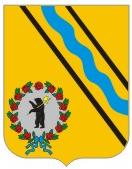 МУНИЦИПАЛЬНОГО СОВЕТАГОРОДСКОГО ПОСЕЛЕНИЯ ТУТАЕВ       «14» декабря 2023                                                            № 15О внесении изменений в решение Муниципального Совета городскогопоселения Тутаев от 15.12.2022 №151«О бюджете городского поселения Тутаев на 2023 год и на плановыйпериод 2024 - 2025 годов»В соответствии с Бюджетным кодексом РФ, Положением о бюджетном устройстве и бюджетном процессе в городском поселении Тутаев, утвержденным решением Муниципального Совета городского поселения Тутаев от 13.12.2018 №22, Муниципальный Совет городского поселения ТутаевРЕШИЛ:1. Внести в решение Муниципального Совета городского поселения Тутаев от 15.12.2022 №151 «О бюджете городского поселения Тутаев на 2023 год и на плановый период 2024 - 2025 годов» следующие изменения:- пункт 1 изложить в следующей редакции: «1. Утвердить основные характеристики бюджета городского поселения Тутаев на 2023 год согласно приложению 1: общий объем доходов бюджета городского поселения Тутаев в сумме 420 850 009 рублей, в том числе объем межбюджетных трансфертов, получаемых из других бюджетов бюджетной системы Российской Федерации в сумме 269 607 765 рублей; общий объем расходов бюджета городского поселения Тутаев в сумме 420 850 009 рублей.»;- пункт 2 изложить в следующей редакции:«2. Утвердить основные характеристики бюджета городского поселения Тутаев на плановый период 2024 - 2025 годов согласно приложению 1:на 2024 год:общий объем доходов бюджета городского поселения Тутаев в сумме 412 386 332 рубля, в том числе объем межбюджетных трансфертов, получаемых из других бюджетов бюджетной системы Российской Федерации в сумме 278 584 752 рубля;общий объем расходов бюджета городского поселения Тутаев в сумме 412 386 332 рубля, в том числе условно утвержденные расходы в сумме4 455 081 рубль;на 2025 год:общий объем доходов бюджета городского поселения Тутаев в сумме 173 334 836 рублей, в том числе объем межбюджетных трансфертов, получаемых из других бюджетов бюджетной системы Российской Федерации в сумме 37 369 646 рублей;общий объем расходов бюджета городского поселения Тутаев в сумме 173 334 836 рублей, в том числе условно утвержденные расходы в сумме    8 728 191 рубль.»;- пункт 7 изложить в следующей редакции:«7. Утвердить объем бюджетных ассигнований дорожного фонда городского поселения Тутаев:на 2023 год в сумме 119 127 376 рублей;на 2024 год в сумме 280 027 376 рублей;на 2025 год в сумме 82 327 376 рублей.»;- абзацы первый, второй и третий пункта 10 изложить в следующей редакции:«10. Утвердить общий объем иных межбюджетных трансфертов, предоставляемых из бюджета городского поселения Тутаев бюджету Тутаевского муниципального района на реализацию функций и полномочий исполнительно – распорядительного органа городского поселения Тутаев:на 2023 год в сумме 394 211 430 рублей;на 2024 год в сумме 403 664 095 рублей;на 2025 год в сумме 148 390 611 рублей.»;- приложения 1,2,3,4,5,6,7,9,10,11,12,13,14 изложить соответственно в редакции приложений     1,2,3,4,5,6,7,8,9,10,11,12,13 к настоящему решению.2. Настоящее решение вступает в силу со дня подписания. 3. Опубликовать настоящее решение в Тутаевской массовой муниципальной газете «Берега».4. Контроль за исполнением настоящего решения возложить на постоянную комиссию по налоговой политике, бюджету и финансам Муниципального Совета городского поселения Тутаев.Председатель Муниципального Советагородского поселения Тутаев                                                   С.Ю. ЕршовПриложение 1Приложение 1Приложение 1Приложение 1 к решению Муниципального Совета к решению Муниципального Совета к решению Муниципального Совета к решению Муниципального Советагородского поселения Тутаевгородского поселения Тутаевгородского поселения Тутаевгородского поселения Тутаевот 14.12.2023 № 15от 14.12.2023 № 15от 14.12.2023 № 15от 14.12.2023 № 15Основные характеристики бюджета городского поселения Тутаевна 2023 год и плановый период 2024 и 2025 годовОсновные характеристики бюджета городского поселения Тутаевна 2023 год и плановый период 2024 и 2025 годовОсновные характеристики бюджета городского поселения Тутаевна 2023 год и плановый период 2024 и 2025 годовОсновные характеристики бюджета городского поселения Тутаевна 2023 год и плановый период 2024 и 2025 годовОсновные характеристики бюджета городского поселения Тутаевна 2023 год и плановый период 2024 и 2025 годовОсновные характеристики бюджета городского поселения Тутаевна 2023 год и плановый период 2024 и 2025 годовОсновные характеристики бюджета городского поселения Тутаевна 2023 год и плановый период 2024 и 2025 годовОсновные характеристики бюджета городского поселения Тутаевна 2023 год и плановый период 2024 и 2025 годовПоказатели2023 годСумма, руб.2024 годСумма, руб.2025 годСумма, руб.Доходы всего420 850 009,00412 386 332,00173 334 836,00в том числе:Налоговые и неналоговые доходы, из них:151 242 244,00133 801 580,00135 965 190,00налоговые доходы 129 127 244,00121 451 580,00125 415 190,00неналоговые доходы 22 115 000,0012 350 000,0010 550 000,00Безвозмездные поступления269 607 765,00278 584 752,0037 369 646,00в том числе:безвозмездные поступления от других бюджетов бюджетной системы Российской Федерации269 607 765,00278 584 752,0037 369 646,00Расходы всего420 850 009,00412 386 332,00173 334 836,00в том числе:Администрация Тутаевского муниципального района419 742 275,00406 846 052,00163 521 446,00Муниципальный Совет городского поселения Тутаев1 107 734,001 085 199,001 085 199,00Условно утвержденные расходы0,004 455 081,008 728 191,00Результат исполнения бюджета 0,000,000,00(дефицит «-»,  профицит «+»)0,000,000,00Приложение 2Приложение 2Приложение 2Приложение 2 к решению Муниципального Совета к решению Муниципального Совета к решению Муниципального Совета к решению Муниципального Советагородского поселения Тутаевгородского поселения Тутаевгородского поселения Тутаевгородского поселения Тутаевот 14.12.2023 № 15от 14.12.2023 № 15от 14.12.2023 № 15от 14.12.2023 № 15Доходы бюджета  городского поселения Тутаев за 2023 год в соответствии с классификацией доходов бюджетов Российской ФедерацииДоходы бюджета  городского поселения Тутаев за 2023 год в соответствии с классификацией доходов бюджетов Российской ФедерацииДоходы бюджета  городского поселения Тутаев за 2023 год в соответствии с классификацией доходов бюджетов Российской ФедерацииДоходы бюджета  городского поселения Тутаев за 2023 год в соответствии с классификацией доходов бюджетов Российской ФедерацииДоходы бюджета  городского поселения Тутаев за 2023 год в соответствии с классификацией доходов бюджетов Российской ФедерацииДоходы бюджета  городского поселения Тутаев за 2023 год в соответствии с классификацией доходов бюджетов Российской ФедерацииДоходы бюджета  городского поселения Тутаев за 2023 год в соответствии с классификацией доходов бюджетов Российской ФедерацииДоходы бюджета  городского поселения Тутаев за 2023 год в соответствии с классификацией доходов бюджетов Российской ФедерацииДоходы бюджета  городского поселения Тутаев за 2023 год в соответствии с классификацией доходов бюджетов Российской ФедерацииДоходы бюджета  городского поселения Тутаев за 2023 год в соответствии с классификацией доходов бюджетов Российской ФедерацииКод бюджетной классификации РФКод бюджетной классификации РФКод бюджетной классификации РФКод бюджетной классификации РФКод бюджетной классификации РФКод бюджетной классификации РФКод бюджетной классификации РФКод бюджетной классификации РФНазвание доходаСумма, руб.АдминистратораГруппыПодгруппыСтатьяПодстатьяЭлемент доходовгруппа подвида дохода бюджетованалитическая группа подвида доходов бюджетаНазвание доходаСумма, руб.00010000000000000000Налоговые и неналоговые доходы151 242 24400010100000000000000Налоги на прибыль, доходы76 656 54418210102000010000110Налог на доходы физических лиц76 656 54400010300000000000000Налоги на товары (работы, услуги), реализуемые на территории Российской Федерации3 585 70018210302000010000110Акцизы по подакцизным товарам (продукции), производимым на территории Российской Федерации3 585 70000010500000000000000Налоги на совокупный доход138 00018210503000010000110Единый сельскохозяйственный налог138 00000010600000000000000Налоги на имущество48 747 00018210601000000000110Налог на имущество физических лиц22 922 00018210601030130000110Налог на имущество физических лиц, взимаемый по ставкам, применяемым к объектам налогообложения, расположенным в границах городских поселений22 922 00018210606000000000110Земельный налог25 825 00018210606030000000110Земельный налог с организаций20 305 00018210606033130000110Земельный налог с организаций, обладающих земельным участком, расположенным в границах городских поселений20 305 00018210606040000000110Земельный налог с физических лиц5 520 00018210606043130000110Земельный налог с физических лиц, обладающих земельным участком, расположенным в границах городских поселений5 520 00000011100000000000000Доходы от использования имущества, находящегося в государственной и муниципальной собственности13 780 00095011105000000000120Доходы, получаемые в виде арендной либо иной платы за передачу в возмездное пользование государственного и муниципального имущества (за исключением имущества бюджетных и автономных учреждений, а также имущества государственных и муниципальных унитарных предприятий, в том числе казенных)6 780 00095011105010000000120Доходы, получаемые в виде арендной  платы за земельные участки, государственная собственность на которые не разграничена, а также средства от продажи права на заключение договоров аренды указанных земельных участков6 000 00095011105013130000120Доходы, получаемые в виде арендной платы за земельные участки, государственная собственность на которые не разграничена и которые расположены в границах городских поселений, а также средства от продажи права на заключение договоров аренды указанных земельных участков6 000 00095011105020000000120Доходы, получаемые в виде арендной платы за земли после разграничения государственной собственности на землю, а также средства от продажи права на заключение договоров аренды указанных земельных участков (за исключением земельных участков бюджетных и автономных учреждений)700 00095011105025130000120Доходы, получаемые в виде арендной платы, а также средства от продажи права на заключение договоров аренды за земли, находящиеся в собственности городских поселений (за исключением земельных участков муниципальных бюджетных и автономных учреждений)700 00095011105070000000120Доходы от сдачи в аренду имущества, составляющего государственную (муниципальную) казну (за исключением земельных участков)80 00095011105075130000120Доходы от сдачи в аренду имущества, составляющего казну городских поселений (за исключением земельных участков)80 00095011109000000000120Прочие доходы от использования имущества и прав, находящихся в государственной и муниципальной собственности (за исключением имущества бюджетных и автономных учреждений, а также имущества государственных и муниципальных унитарных предприятий, в том числе казенных)7 000 00095011109040000000120Прочие поступления от использования имущества, находящегося в государственной и муниципальной собственности (за исключением имущества бюджетных и автономных учреждений, а также имущества государственных и муниципальных унитарных предприятий, в том числе казенных)7 000 00095011109045130000120Прочие поступления от использования имущества, находящегося в собственности городских поселений (за исключением имущества муниципальных бюджетных и автономных учреждений, а также имущества муниципальных унитарных предприятий, в том числе казенных)7 000 00000011300000000000000Доходы от оказания платных услуг и компенсации затрат государства885 00095011301000000000130Доходы от оказания платных услуг (работ)830 00095011301995130000130Прочие доходы от оказания платных услуг (работ) получателями средств бюджетов городских поселений830 00095011301995130002130Прочие доходы от оказания платных услуг (работ) получателями средств бюджетов городских поселений (Доходы от оказания платных услуг бань и душевых)830 00095011302000000000130Доходы от компенсации затрат государства55 00095011302995130000130Прочие доходы от компенсации затрат бюджетов городских поселений55 00000011400000000000000Доходы от продажи материальных и нематериальных активов6 700 00095011406000000000430Доходы от продажи земельных участков, находящихся в государственной и муниципальной собственности6 700 00095011406010000000430Доходы от продажи земельных участков, государственная собственность на которые не разграничена4 800 00095011406013130000430Доходы от продажи земельных участков, государственная собственность на которые не разграничена и которые расположены в границах городских поселений4 800 00095011406020000000430Доходы от продажи земельных участков, государственная собственность на которые разграничена (за исключением земельных участков бюджетных и автономных учреждений)1 900 00095011406025130000430Доходы от продажи земельных участков, находящихся в собственности городских поселений (за исключением земельных участков муниципальных бюджетных и автономных учреждений)1 900 00000011600000000000000Штрафы, санкции, возмещение ущерба200 00094911602000020000140Административные штрафы, установленные законами субъектов Российской Федерации об административных правонарушениях200 00094911602020020000140Денежные взыскания (штрафы), установленные законами субъектов Российской Федерации за несоблюдение муниципальных правовых актов200 00000011700000000000000Прочие неналоговые доходы550 00000011705000000000180Прочие неналоговые доходы550 00095011705050130000180Прочие неналоговые доходы бюджетов городских поселений550 00000020000000000000000Безвозмездные поступления269 607 76500020200000000000000Безвозмездные поступления от других бюджетов бюджетной системы Российской Федерации269 607 76500020210000000000150Дотации бюджетам бюджетной системы Российской Федерации47 057 87495520215001000000150Дотации на выравнивание бюджетной обеспеченности31 889 00095520215001130000150Дотации бюджетам городских поселений на выравнивание бюджетной обеспеченности из бюджета субъекта Российской Федерации31 889 00000020219999000000150Прочие дотации15 168 87400020219999130000150Прочие дотации бюджетам городских поселений15 168 87495520219999131004150Дотации на реализацию мероприятий, предусмотренных нормативными правовыми актами органов государственной власти Ярославской области15 168 87495020220000000000150Субсидии бюджетам бюджетной системы Российской Федерации (межбюджетные субсидии)98 005 55795020220041000000150Субсидии бюджетам городских поселений на строительство, модернизацию, ремонт и содержание автомобильных дорог общего пользования, в том числе дорог в поселениях (за исключением автомобильных дорог федерального значения)74 127 37695020220041130000150Субсидии бюджетам городских поселений на строительство, модернизацию, ремонт и содержание автомобильных дорог общего пользования, в том числе дорог в поселениях (за исключением автомобильных дорог федерального значения)74 127 37695020225497000000150Субсидии бюджетам на реализацию мероприятий по обеспечению жильем молодых семей2 003 68795020225497130000150Субсидии бюджетам городских поселений на реализацию мероприятий по обеспечению жильем молодых семей2 003 68795020225555000000150Субсидии бюджетам на реализацию программ формирования современной городской среды21 854 49495020225555130000150Субсидии бюджетам городских поселений на реализацию программ формирования современной городской среды21 854 49495020229999000000150Прочие субсидии20 00095020229999130000150Прочие субсидии бюджетам городских поселений20 00095020229999132005150Субсидия на реализацию задачи по государственной поддержке граждан, проживающих на территории Ярославской области, в сфере ипотечного жилищного кредитования20 00095020240000000000150Иные межбюджетные трансферты124 544 33495020245424000000150Межбюджетные трансферты, передаваемые бюджетам на создание комфортной городской среды в малых городах и исторических поселениях - победителях Всероссийского конкурса лучших проектов создания комфортной городской среды100 937 50095020245424130000150Межбюджетные трансферты, передаваемые бюджетам городских поселений на создание комфортной городской среды в малых городах и исторических поселениях - победителях Всероссийского конкурса лучших проектов создания комфортной городской среды100 937 50095020249999000000150Прочие межбюджетные трансферты, передаваемые бюджетам23 606 83495020249999134010150Межбюджетные трансферты на благоустройство дворовых территорий и обустройство территорий для выгула животных23 606 834ИТОГО420 850 009Приложение 3Приложение 3Приложение 3Приложение 3Приложение 3Приложение 3Приложение 3Приложение 3Приложение 3Приложение 3Приложение 3 к решению Муниципального Совета к решению Муниципального Совета к решению Муниципального Совета к решению Муниципального Совета к решению Муниципального Совета к решению Муниципального Совета к решению Муниципального Совета к решению Муниципального Совета к решению Муниципального Совета к решению Муниципального Совета к решению Муниципального Советагородского поселения Тутаевгородского поселения Тутаевгородского поселения Тутаевгородского поселения Тутаевгородского поселения Тутаевгородского поселения Тутаевгородского поселения Тутаевгородского поселения Тутаевгородского поселения Тутаевгородского поселения Тутаевгородского поселения Тутаевот 14.12.2023 № 15от 14.12.2023 № 15от 14.12.2023 № 15от 14.12.2023 № 15от 14.12.2023 № 15от 14.12.2023 № 15от 14.12.2023 № 15от 14.12.2023 № 15от 14.12.2023 № 15от 14.12.2023 № 15от 14.12.2023 № 15Прогнозируемые доходы бюджета городского поселения Тутаев  в соответствии с классификацией доходов бюджетов Российской Федерации на плановый период 2024-2025 годовПрогнозируемые доходы бюджета городского поселения Тутаев  в соответствии с классификацией доходов бюджетов Российской Федерации на плановый период 2024-2025 годовПрогнозируемые доходы бюджета городского поселения Тутаев  в соответствии с классификацией доходов бюджетов Российской Федерации на плановый период 2024-2025 годовПрогнозируемые доходы бюджета городского поселения Тутаев  в соответствии с классификацией доходов бюджетов Российской Федерации на плановый период 2024-2025 годовПрогнозируемые доходы бюджета городского поселения Тутаев  в соответствии с классификацией доходов бюджетов Российской Федерации на плановый период 2024-2025 годовПрогнозируемые доходы бюджета городского поселения Тутаев  в соответствии с классификацией доходов бюджетов Российской Федерации на плановый период 2024-2025 годовПрогнозируемые доходы бюджета городского поселения Тутаев  в соответствии с классификацией доходов бюджетов Российской Федерации на плановый период 2024-2025 годовПрогнозируемые доходы бюджета городского поселения Тутаев  в соответствии с классификацией доходов бюджетов Российской Федерации на плановый период 2024-2025 годовПрогнозируемые доходы бюджета городского поселения Тутаев  в соответствии с классификацией доходов бюджетов Российской Федерации на плановый период 2024-2025 годовПрогнозируемые доходы бюджета городского поселения Тутаев  в соответствии с классификацией доходов бюджетов Российской Федерации на плановый период 2024-2025 годовПрогнозируемые доходы бюджета городского поселения Тутаев  в соответствии с классификацией доходов бюджетов Российской Федерации на плановый период 2024-2025 годовКод бюджетной классификации РФКод бюджетной классификации РФКод бюджетной классификации РФКод бюджетной классификации РФКод бюджетной классификации РФКод бюджетной классификации РФКод бюджетной классификации РФКод бюджетной классификации РФНазвание дохода2024 годСумма, руб.2025 годСумма, руб.АдминистратораГруппыПодгруппыСтатьиПодстатьиЭлементагруппа подвида дохода бюджетованалитическая группа подвида доходов бюджетаНазвание дохода2024 годСумма, руб.2025 годСумма, руб.00010000000000000000Налоговые и неналоговые доходы133 801 580135 965 19000010100000000000000Налоги на прибыль, доходы68 798 00072 042 00018210102000010000110Налог на доходы физических лиц68 798 00072 042 00000010300000000000000Налоги на товары (работы, услуги), реализуемые на территории Российской Федерации3 438 5803 732 19018210302000010000110Акцизы по подакцизным товарам (продукции), производимым на территории Российской Федерации3 438 5803 732 19000010500000000000000Налоги на совокупный доход55 00061 00018210503000010000110Единый сельскохозяйственный налог55 00061 00000010600000000000000Налоги на имущество49 160 00049 580 00018210601000000000110Налог на имущество физических лиц23 335 00023 755 00018210601030130000110Налог на имущество физических лиц, взимаемый по ставкам, применяемым к объектам налогообложения, расположенным в границах городских поселений23 335 00023 755 00018210606000000000110Земельный налог25 825 00025 825 00018210606030000000110Земельный налог с организаций20 305 00020 305 00018210606033130000110Земельный налог с организаций, обладающих земельным участком, расположенным в границах городских поселений20 305 00020 305 00018210606040000000110Земельный налог с физических лиц5 520 0005 520 00018210606043130000110Земельный налог с физических лиц, обладающих земельным участком, расположенным в границах городских поселений5 520 0005 520 00000011100000000000000Доходы от использования имущества, находящегося в государственной и муниципальной собственности5 950 0005 950 00095011105000000000120Доходы, получаемые в виде арендной либо иной платы за передачу в возмездное пользование государственного и муниципального имущества (за исключением имущества бюджетных и автономных учреждений, а также имущества государственных и муниципальных унитарных предприятий, в том числе казенных)3 950 0003 950 00095011105010000000120Доходы, получаемые в виде арендной  платы за земельные участки, государственная собственность на которые не разграничена, а также средства от продажи права на заключение договоров аренды указанных земельных участков3 250 0003 250 00095011105013130000120Доходы, получаемые в виде арендной платы за земельные участки, государственная собственность на которые не разграничена и которые расположены в границах городских поселений, а также средства от продажи права на заключение договоров аренды указанных земельных участков3 250 0003 250 00095011105020000000120Доходы, получаемые в виде арендной платы за земли после разграничения государственной собственности на землю, а также средства от продажи права на заключение договоров аренды указанных земельных участков (за исключением земельных участков бюджетных и автономных учреждений)600 000600 00095011105025130000120Доходы, получаемые в виде арендной платы, а также средства от продажи права на заключение договоров аренды за земли, находящиеся в собственности городских поселений (за исключением земельных участков муниципальных бюджетных и автономных учреждений)600 000600 00095011105070000000120Доходы от сдачи в аренду имущества, составляющего государственную (муниципальную) казну (за исключением земельных участков)100 000100 00095011105075130000120Доходы от сдачи в аренду имущества, составляющего казну городских поселений (за исключением земельных участков)100 000100 00095011109000000000120Прочие доходы от использования имущества и прав, находящихся в государственной и муниципальной собственности (за исключением имущества бюджетных и автономных учреждений, а также имущества государственных и муниципальных унитарных предприятий, в том числе казенных)2 000 0002 000 00095011109040000000120Прочие поступления от использования имущества, находящегося в государственной и муниципальной собственности (за исключением имущества бюджетных и автономных учреждений, а также имущества государственных и муниципальных унитарных предприятий, в том числе казенных)2 000 0002 000 00095011109045130000120Прочие поступления от использования имущества, находящегося в собственности городских поселений (за исключением имущества муниципальных бюджетных и автономных учреждений, а также имущества муниципальных унитарных предприятий, в том числе казенных)2 000 0002 000 00000011300000000000000Доходы от оказания платных услуг и компенсации затрат государства1 000 0001 000 00095011301000000000130Доходы от оказания платных услуг (работ)1 000 0001 000 00095011301995130000130Прочие доходы от оказания платных услуг (работ) получателями средств бюджетов городских поселений1 000 0001 000 00095011301995130002130Прочие доходы от оказания платных услуг (работ) получателями средств бюджетов городских поселений (Доходы от оказания платных услуг бань и душевых)1 000 0001 000 00000011400000000000000Доходы от продажи материальных и нематериальных активов3 650 0002 050 00095011402000000000000Доходы от реализации имущества, находящегося в государственной и муниципальной собственности (за исключением движимого имущества бюджетных и автономных учреждений, а также имущества государственных и муниципальных унитарных предприятий, в том числе казенных)150 000150 00095011402050130000410Доходы от реализации имущества, находящегося в собственности городских поселений (за исключением движимого имущества муниципальных бюджетных и автономных учреждений, а также имущества муниципальных унитарных предприятий, в том числе казенных), в части реализации основных средств по указанному имуществу150 000150 00095011402053130000410Доходы от реализации иного имущества, находящегося в собственности городских поселений (за исключением имущества муниципальных бюджетных и автономных учреждений, а также имущества муниципальных унитарных предприятий, в том числе казенных), в части реализации основных средств по указанному имуществу150 000150 00095011406000000000430Доходы от продажи земельных участков, находящихся в государственной и муниципальной собственности3 500 0001 900 00095011406010000000430Доходы от продажи земельных участков, государственная собственность на которые не разграничена1 500 0001 500 00095011406013130000430Доходы от продажи земельных участков, государственная собственность на которые не разграничена и которые расположены в границах городских поселений1 500 0001 500 00095011406020000000430Доходы от продажи земельных участков, государственная собственность на которые разграничена (за исключением земельных участков бюджетных и автономных учреждений)2 000 000400 00095011406025130000430Доходы от продажи земельных участков, находящихся в собственности городских поселений (за исключением земельных участков муниципальных бюджетных и автономных учреждений)2 000 000400 00000011600000000000000Штрафы, санкции, возмещение ущерба1 000 000800 00094911602000020000140Административные штрафы, установленные законами субъектов Российской Федерации об административных правонарушениях1 000 000800 00094911602020020000140Денежные взыскания (штрафы), установленные законами субъектов Российской Федерации за несоблюдение муниципальных правовых актов1 000 000800 00000011700000000000000Прочие неналоговые доходы750 000750 00000011705000000000180Прочие неналоговые доходы750 000750 00095011705050130000180Прочие неналоговые доходы бюджетов городских поселений750 000750 00000020000000000000000Безвозмездные поступления278 584 75237 369 64600020200000000000000Безвозмездные поступления от других бюджетов бюджетной системы Российской Федерации278 584 75237 369 64600020210000000000150Дотации бюджетам бюджетной системы Российской Федерации14 700 000000020219999000000150Прочие дотации14 700 000000020219999130000150Прочие дотации бюджетам городских поселений14 700 000095520219999131004150Дотации на реализацию мероприятий, предусмотренных нормативными правовыми актами органов государственной власти Ярославской области14 700 000095020220000000000150Субсидии бюджетам бюджетной системы Российской Федерации (межбюджетные субсидии)248 368 31837 369 64695020220041000000150Субсидии бюджетам городских поселений на строительство, модернизацию, ремонт и содержание автомобильных дорог общего пользования, в том числе дорог в поселениях (за исключением автомобильных дорог федерального значения)226 327 37636 327 37695020220041130000150Субсидии бюджетам городских поселений на строительство, модернизацию, ремонт и содержание автомобильных дорог общего пользования, в том числе дорог в поселениях (за исключением автомобильных дорог федерального значения)226 327 37636 327 37695020225497000000150Субсидии бюджетам на реализацию мероприятий по обеспечению жильем молодых семей1 035 6571 033 67095020225497130000150Субсидии бюджетам городских поселений на реализацию мероприятий по обеспечению жильем молодых семей1 035 6571 033 67095020225555000000150Субсидии бюджетам на реализацию программ формирования современной городской среды20 990 985095020225555130000150Субсидии бюджетам городских поселений на реализацию программ формирования современной городской среды20 990 985095020229999000000150Прочие субсидии14 3008 60095020229999130000150Прочие субсидии бюджетам городских поселений14 3008 60095020229999132005150Субсидия на реализацию задачи по государственной поддержке граждан, проживающих на территории Ярославской области, в сфере ипотечного жилищного кредитования14 3008 60095020240000000000150Иные межбюджетные трансферты15 516 434095020249999000000150Прочие межбюджетные трансферты, передаваемые бюджетам15 516 434095020249999134010150Межбюджетные трансферты на благоустройство дворовых территорий и обустройство территорий для выгула животных15 516 4340ИТОГО412 386 332173 334 836Приложение  4Приложение  4Приложение  4 к решению Муниципального Совета к решению Муниципального Совета к решению Муниципального Советагородского поселения Тутаевгородского поселения Тутаевгородского поселения Тутаевот 14.12.2023 № 15от 14.12.2023 № 15от 14.12.2023 № 15Расходы бюджета  городского поселения Тутаев по разделам и подразделамклассификации расходов бюджетов Российской Федерации за 2023 годРасходы бюджета  городского поселения Тутаев по разделам и подразделамклассификации расходов бюджетов Российской Федерации за 2023 годРасходы бюджета  городского поселения Тутаев по разделам и подразделамклассификации расходов бюджетов Российской Федерации за 2023 годКодНаименованиеСумма, руб.0100ОБЩЕГОСУДАРСТВЕННЫЕ ВОПРОСЫ40 103 7590103Функционирование законодательных (представительных) органов государственной власти и представительных органов муниципальных образований1 107 7340106Обеспечение деятельности финансовых, налоговых и таможенных органов и органов финансового (финансово-бюджетного) надзора61 2400107Обеспечение проведения выборов и референдумов3 520 0000113Другие общегосударственные вопросы35 414 7850300НАЦИОНАЛЬНАЯ БЕЗОПАСНОСТЬ И ПРАВООХРАНИТЕЛЬНАЯ ДЕЯТЕЛЬНОСТЬ3 225 0000310Защита населения и территории от чрезвычайных ситуаций природного и техногенного характера, пожарная безопасность3 045 0000314Другие вопросы в области национальной безопасности и правоохранительной деятельности180 0000400НАЦИОНАЛЬНАЯ ЭКОНОМИКА143 719 3760406Водные ресурсы9 400 0000408Транспорт15 022 0000409Дорожное хозяйство119 127 3760412Другие вопросы в области национальной экономики170 0000500ЖИЛИЩНО-КОММУНАЛЬНОЕ ХОЗЯЙСТВО226 382 8920501Жилищное хозяйство10 152 2290502Коммунальное хозяйство2 700 0000503Благоустройство213 530 6630800КУЛЬТУРА И КИНЕМАТОГРАФИЯ2 908 0200801Культура2 908 0201000СОЦИАЛЬНАЯ ПОЛИТИКА3 910 9621001Пенсионное обеспечение638 8481003Социальное обеспечение населения33 3341004Охрана семьи и детства3 238 7801100ФИЗИЧЕСКАЯ КУЛЬТУРА И СПОРТ600 0001102Массовый спорт600 000ИТОГОИТОГО420 850 009ПРОФИЦИТ/ДЕФИЦИТПРОФИЦИТ/ДЕФИЦИТ0Приложение 5Приложение 5Приложение 5Приложение 5 к решению Муниципального Совета к решению Муниципального Совета к решению Муниципального Совета к решению Муниципального Советагородского поселения Тутаевгородского поселения Тутаевгородского поселения Тутаевгородского поселения Тутаевот 14.12.2023 № 15от 14.12.2023 № 15от 14.12.2023 № 15от 14.12.2023 № 15Расходы бюджета  городского поселения Тутаев по разделам и подразделам классификации расходов бюджетов Российской Федерациина плановый период 2024-2025 годовРасходы бюджета  городского поселения Тутаев по разделам и подразделам классификации расходов бюджетов Российской Федерациина плановый период 2024-2025 годовРасходы бюджета  городского поселения Тутаев по разделам и подразделам классификации расходов бюджетов Российской Федерациина плановый период 2024-2025 годовРасходы бюджета  городского поселения Тутаев по разделам и подразделам классификации расходов бюджетов Российской Федерациина плановый период 2024-2025 годовКодНаименование2024 год  Сумма, руб.2025 год Сумма, руб.0100ОБЩЕГОСУДАРСТВЕННЫЕ ВОПРОСЫ26 439 42126 481 4210103Функционирование законодательных (представительных) органов государственной власти и представительных органов муниципальных образований1 085 1991 085 1990106Обеспечение деятельности финансовых, налоговых и таможенных органов и органов финансового (финансово-бюджетного) надзора61 24061 2400113Другие общегосударственные вопросы25 292 98225 334 9820300НАЦИОНАЛЬНАЯ БЕЗОПАСНОСТЬ И ПРАВООХРАНИТЕЛЬНАЯ ДЕЯТЕЛЬНОСТЬ3 180 0003 180 0000310Защита населения и территории от чрезвычайных ситуаций природного и техногенного характера, пожарная безопасность3 000 0003 000 0000314Другие вопросы в области национальной безопасности и правоохранительной деятельности180 000180 0000400НАЦИОНАЛЬНАЯ ЭКОНОМИКА283 727 37686 127 3760408Транспорт3 500 0003 600 0000409Дорожное хозяйство280 027 37682 327 3760412Другие вопросы в области национальной экономики200 000200 0000500ЖИЛИЩНО-КОММУНАЛЬНОЕ ХОЗЯЙСТВО90 913 62044 365 0150501Жилищное хозяйство4 614 12315 869 0020502Коммунальное хозяйство6 400 000100 0000503Благоустройство79 899 49728 396 0130800КУЛЬТУРА И КИНЕМАТОГРАФИЯ1 350 0001 450 0000801Культура1 350 0001 450 0001000СОЦИАЛЬНАЯ ПОЛИТИКА2 320 8342 311 3331001Пенсионное обеспечение560 000560 0001003Социальное обеспечение населения23 83414 3341004Охрана семьи и детства1 737 0001 736 9991300ОБСЛУЖИВАНИЕ ГОСУДАРСТВЕННОГО И МУНИЦИПАЛЬНОГО ДОЛГА 0691 5001301Обслуживание государственного (муниципального) внутреннего долга0691 500ИТОГОИТОГО407 931 251164 606 645Условно утвержденные расходыУсловно утвержденные расходы4 455 0818 728 191Всего расходовВсего расходов412 386 332173 334 836ПРОФИЦИТ/ДЕФИЦИТПРОФИЦИТ/ДЕФИЦИТ00Приложение 6Приложение 6Приложение 6 к решению Муниципального Совета к решению Муниципального Совета к решению Муниципального Советагородского поселения Тутаевгородского поселения Тутаевгородского поселения Тутаевот 14.12.2023 № 15от 14.12.2023 № 15от 14.12.2023 № 15Источники внутреннего финансирования дефицита бюджетагородского поселения Тутаев на 2023 годИсточники внутреннего финансирования дефицита бюджетагородского поселения Тутаев на 2023 годИсточники внутреннего финансирования дефицита бюджетагородского поселения Тутаев на 2023 годКодНазвание2023 год                       Сумма, руб.000 01 05 00 00 00 0000 000Изменение остатков средств на счетах по учету средств бюджетов0000  01 05 02 01 13 0000 510Увеличение прочих остатков денежных средств бюджетов  городских поселений420 850 009000  01 05 02 01 13 0000 610Уменьшение прочих остатков денежных средств бюджетов  городских поселений420 850 009Итого источников внутреннего финансированияИтого источников внутреннего финансирования0Приложение 7Приложение 7Приложение 7Приложение 7к решению Муниципального Советак решению Муниципального Советак решению Муниципального Советак решению Муниципального Советагородского поселения Тутаевгородского поселения Тутаевгородского поселения Тутаевгородского поселения Тутаевот 14.12.2023 № 15от 14.12.2023 № 15от 14.12.2023 № 15от 14.12.2023 № 15Источники внутреннего финансирования дефицита  бюджетагородского поселения Тутаев на плановый период 2024-2025 годовИсточники внутреннего финансирования дефицита  бюджетагородского поселения Тутаев на плановый период 2024-2025 годовИсточники внутреннего финансирования дефицита  бюджетагородского поселения Тутаев на плановый период 2024-2025 годовИсточники внутреннего финансирования дефицита  бюджетагородского поселения Тутаев на плановый период 2024-2025 годовИсточники внутреннего финансирования дефицита  бюджетагородского поселения Тутаев на плановый период 2024-2025 годовИсточники внутреннего финансирования дефицита  бюджетагородского поселения Тутаев на плановый период 2024-2025 годовИсточники внутреннего финансирования дефицита  бюджетагородского поселения Тутаев на плановый период 2024-2025 годовИсточники внутреннего финансирования дефицита  бюджетагородского поселения Тутаев на плановый период 2024-2025 годовКодНазвание2024 год                       Сумма, руб.2025 год                         Сумма, руб.000 01 02 00 00 00 0000 000Кредиты кредитных организаций в валюте Российской Федерации018 000 000000 01 02 00 00 00 0000 700Получение кредитов от кредитных организаций в валюте Российской Федерации018 000 000950 01 02 00 00 13 0000 710Получение кредитов от кредитных организаций бюджетами городских поселений в валюте Российской Федерации018 000 000000 01 02 00 00 00 0000 800Погашение кредитов от кредитных организаций в валюте Российской Федерации00950 01 02 00 00 13 0000 810Погашение бюджетами  городских поселений кредитов от кредитных организаций в валюте Российской Федерации00000 01 03 00 00 00 0000 000Бюджетные кредиты от других бюджетов бюджетной системы Российской Федерации 0-18 000 000000 01 03 01 00 00 0000 700Получение бюджетных кредитов от других бюджетов бюджетной системы Российской Федерации в валюте Российской Федерации00000 01 03 01 00 13 4620 710Получение кредитов от других бюджетов бюджетной системы Российской Федерации бюджетами городских  поселений в валюте Российской Федерации00000 01 03 01 00 00 0000 800Погашение бюджетных кредитов, полученных от других бюджетов бюджетной системы Российской Федерации в валюте Российской Федерации0-18 000 000000 01 03 01 00 13 4620 810Погашение бюджетами городских поселений кредитов от других бюджетов бюджетной системы Российской Федерации в валюте Российской Федерации0-18 000 000000 01 05 00 00 00 0000 000Изменение остатков средств на счетах по учету средств бюджетов00000  01 05 02 01 13 0000 510Увеличение прочих остатков денежных средств бюджетов  городских поселений412 386 332173 334 836000  01 05 02 01 13 0000 610Уменьшение прочих остатков денежных средств бюджетов  городских поселений412 386 332173 334 836Итого источников внутреннего финансированияИтого источников внутреннего финансирования00Приложение 8Приложение 8Приложение 8Приложение 8Приложение 8Приложение 8Приложение 8к решению Муниципального Советак решению Муниципального Советак решению Муниципального Советак решению Муниципального Советак решению Муниципального Советак решению Муниципального Советак решению Муниципального Советагородского поселения Тутаевгородского поселения Тутаевгородского поселения Тутаевгородского поселения Тутаевгородского поселения Тутаевгородского поселения Тутаевгородского поселения Тутаевот 14.12.2023 № 15от 14.12.2023 № 15от 14.12.2023 № 15от 14.12.2023 № 15от 14.12.2023 № 15от 14.12.2023 № 15от 14.12.2023 № 15Ведомственная структура расходной части  бюджета  городского поселения Тутаев на 2023 годВедомственная структура расходной части  бюджета  городского поселения Тутаев на 2023 годВедомственная структура расходной части  бюджета  городского поселения Тутаев на 2023 годВедомственная структура расходной части  бюджета  городского поселения Тутаев на 2023 годВедомственная структура расходной части  бюджета  городского поселения Тутаев на 2023 годВедомственная структура расходной части  бюджета  городского поселения Тутаев на 2023 годВедомственная структура расходной части  бюджета  городского поселения Тутаев на 2023 годНаименованиеГлавный распорядитель, распорядительФунк. кл.Целевая статьяЦелевая статьяВид расходовСумма, руб.НаименованиеГлавный распорядитель, распорядительФунк. кл.ПрограммаНаправлениеВид расходовСумма, руб.Администрация Тутаевского муниципального района950419 742 275Обеспечение деятельности финансовых, налоговых и таможенных органов и органов финансового (финансово-бюджетного) надзора010661 240Непрограммные расходы бюджета40.1.0061 240Межбюджетные трансферты на обеспечение мероприятий по осуществлению внешнего муниципального контроля2938661 240Межбюджетные трансферты50061 240Обеспечение проведения выборов и референдумов01073 520 000Непрограммные расходы бюджета40.1.003 520 000Обеспечение проведения выборов в представительный орган городского поселения Тутаев202803 520 000Иные бюджетные ассигнования8003 520 000Другие общегосударственные вопросы011335 414 785Программные расходы бюджета00.0.001 792 250Муниципальная программа "Развитие архитектуры и градостроительства на территории городского поселения Тутаев"03.0.001 792 250Муниципальная целевая программа "Сохранение, использование и популяризация объектов культурного наследия  на территории городского поселения Тутаев"03.2.001 792 250Сохранение и использование объектов культурного наследия03.2.021 792 250Обеспечение мероприятий в области сохранения и восстановления исторического облика г. Тутаев, создание зон охраны объектов культурного наследия202301 792 250Закупка товаров, работ и услуг для обеспечения государственных (муниципальных) нужд2001 792 250Непрограммные расходы бюджета40.1.0033 622 535Выполнение других обязательств органами местного самоуправления20080161 716Закупка товаров, работ и услуг для обеспечения государственных (муниципальных) нужд20010 800Социальное обеспечение и иные выплаты населению30072 000Иные бюджетные ассигнования80078 916Ежегодная премия лицам удостоившимся звания "Почетный гражданин города Тутаева"20120120 000Социальное обеспечение и иные выплаты населению300120 000Выплаты по обязательствам муниципального образования201301 979 959Иные бюджетные ассигнования8001 979 959Межбюджетные трансферты на содержание органов местного самоуправления за счет средств поселений2901626 842 768Межбюджетные трансферты50026 842 768Межбюджетные трансферты на обеспечение мероприятий по управлению, распоряжению имуществом, оценка недвижимости, признанию прав и регулированию отношений по муниципальной собственности поселения 2902645 000Межбюджетные трансферты50045 000Межбюджетные трансферты на обеспечение поддержки деятельности социально ориентированных некоммерческих организаций295162 670 000Межбюджетные трансферты5002 670 000Межбюджетные трансферты на обеспечение  других обязательств в рамках передаваемых полномочий по содержанию имущества казны городского поселения Тутаев29556260 000Межбюджетные трансферты500260 000Межбюджетные трансферты на обеспечение мероприятий по содержанию  военно- мемориального комплекса 2968620 000Межбюджетные трансферты50020 000Межбюджетные трансферты на обеспечение мероприятий по безопасности жителей города297661 127 312Межбюджетные трансферты5001 127 312Межбюджетные трансферты на обеспечение мероприятий по выполнению иных обязательств органами местного самоуправления29806395 780Межбюджетные трансферты500395 780Защита населения и территории от чрезвычайных ситуаций природного и техногенного характера, пожарная безопасность03103 045 000Непрограммные расходы бюджета40.1.003 045 000Межбюджетные трансферты на обеспечение содержания и организации деятельности аварийно-спасательных служб295663 045 000Межбюджетные трансферты5003 045 000Другие вопросы в области национальной безопасности и правоохранительной деятельности0314180 000Непрограммные расходы бюджета40.1.00180 000Межбюджетные трансферты на обеспечение деятельности народных дружин29486180 000Межбюджетные трансферты500180 000Водные ресурсы04069 400 000Программные расходы бюджета00.0.009 400 000Муниципальная программа "Перспективное развитие  и формирование городской среды  городского поселения Тутаев"01.0.009 400 000Муниципальная целевая программа "Формирование современной городской среды городского поселения Тутаев"01.1.009 400 000Реализация проекта "Ярославия. Города у воды"01.1.039 400 000Мероприятия по разработке и экспертизе ПСД201109 400 000Капитальные вложения в объекты государственной (муниципальной) собственности4009 400 000Транспорт040815 022 000Непрограммные расходы бюджета40.1.0015 022 000Межбюджетные трансферты на обеспечение мероприятий по осуществлению грузопассажирских  перевозок на речном транспорте2916613 529 000Межбюджетные трансферты50013 529 000Межбюджетные трансферты на обеспечение мероприятий по осуществлению пассажирских перевозок на автомобильном транспорте291761 493 000Межбюджетные трансферты5001 493 000Дорожное хозяйство (дорожные фонды)0409119 127 376Программные расходы бюджета00.0.00119 127 376Муниципальная программа "Перспективное развитие  и формирование городской среды  городского поселения Тутаев"01.0.00119 127 376Муниципальная целевая программа "Развитие и содержание дорожного хозяйства на территории городского поселения Тутаев"01.2.00119 127 376Дорожная деятельность в отношении дорожной сети городского поселения Тутаев01.2.0180 177 376Обеспечение софинансирования мероприятий в области дорожного хозяйства на ремонт и содержание автомобильных дорог (средства поселения)22446731 700Межбюджетные трансферты500731 700Межбюджетные трансферты на обеспечение мероприятий по капитальному ремонту и ремонту дорожных объектов муниципальной собственности (софинансирование)2562642 106Межбюджетные трансферты50042 106Межбюджетные трансферты на софинансирование мероприятий по приведению в нормативное состояние автомобильных дорог местного значения, обеспечивающих подъезды к объектам социального назначения273561 181 000Межбюджетные трансферты5001 181 000Межбюджетные трансферты на обеспечение   мероприятий в области  дорожного хозяйства по  ремонту и содержанию автомобильных дорог2908615 896 103Межбюджетные трансферты50015 896 103Межбюджетные трансферты на обеспечение   мероприятий в области  дорожного хозяйства  по повышению безопасности дорожного движения290962 300 000Межбюджетные трансферты5002 300 000Межбюджетные трансферты на обеспечение содержания и организации деятельности  дорожного хозяйства2969622 899 091Межбюджетные трансферты50022 899 091Межбюджетные трансферты на мероприятия в области  дорожного хозяйства 7244613 901 864Межбюджетные трансферты50013 901 864Межбюджетные трансферты на обеспечение мероприятий по капитальному ремонту и ремонту дорожных объектов муниципальной собственности75626800 000Межбюджетные трансферты500800 000Межбюджетные трансферты на приведение в нормативное состояние автомобильных дорог местного значения, обеспечивающих подъезды к объектам социального назначения7735622 425 512Межбюджетные трансферты50022 425 512Реализация  проекта "Дорожная сеть"01.2.R138 950 000Межбюджетные трансферты на мероприятия, направленные на приведение в нормативное состояние автомобильных дорог регионального, межмуниципального и местного значения, за счет  средств поселений239361 950 000Межбюджетные трансферты5001 950 000Межбюджетные трансферты на мероприятия, направленные на приведение в нормативное состояние автомобильных дорог регионального, межмуниципального и местного значения, за счет областных средств7393637 000 000Межбюджетные трансферты50037 000 000Другие вопросы в области национальной экономики0412170 000Непрограммные расходы бюджета40.1.00170 000Межбюджетные трансферты на обеспечение мероприятий по землеустройству и землепользованию, определению кадастровой стоимости и приобретению прав собственности на землю29276170 000Межбюджетные трансферты500170 000Жилищное хозяйство050110 152 229Программные расходы бюджета00.0.001 072 124Муниципальная  программ "Обеспечение доступным и комфортным жильем населения городского поселения Тутаев"04.0.001 072 124Муниципальная  целевая программа "Переселение граждан из аварийного жилищного фонда городского поселения Тутаев"04.1.001 072 124Федеральный проект «Обеспечение устойчивого сокращения непригодного для проживания жилищного фонда»04.1.F31 072 124Расходы на обеспечение мероприятий по переселению граждан из аварийного жилищного фонда, в т.ч. переселению граждан  из аварийного ЖФ с учетом необходимости развития малоэтажного жилищного строительства, за счет средств ,поступивших от гос.корпорации - Фонда содействия реформированию ЖКХ674831 029 238Капитальные вложения в объекты государственной (муниципальной) собственности4001 029 238Расходы на обеспечение мероприятий по переселению граждан из аварийного жилищного фонда, в том числе переселению граждан из аварийного жилищного фонда с учетом необходимости развития малоэтажного жилищного строительства, за счет средств областного бюджета6748438 596Капитальные вложения в объекты государственной (муниципальной) собственности40038 596Расходы на обеспечение мероприятий по переселению граждан из аварийного жилищного фонда, в том числе переселению граждан из аварийного жилищного фонда с учетом необходимости развития малоэтажного жилищного строительства, за счет местного бюджета 6748S4 289Капитальные вложения в объекты государственной (муниципальной) собственности4004 289Непрограммные расходы бюджета40.1.009 080 105Взнос на капитальный  ремонт  жилых помещений муниципального жилищного фонда200904 212 682Закупка товаров, работ и услуг для обеспечения государственных (муниципальных) нужд2004 212 682Межбюджетные трансферты на обеспечение мероприятий по содержанию,  реконструкции и капитальному ремонту муниципального жилищного фонда293764 474 923Межбюджетные трансферты5004 474 923Межбюджетные трансферты на обеспечение мероприятий по начислению и сбору платы за найм муниципального жилищного фонда 29436366 500Межбюджетные трансферты500366 500Межбюджетные трансферты на обеспечение мероприятий  по капитальному ремонту лифтов в МКД, в части жилых помещений находящихся в муниципальной собственности2944626 000Межбюджетные трансферты50026 000Коммунальное хозяйство05022 700 000Программные расходы бюджета00.0.002 600 000Муниципальная программа "Содержание городского хозяйства городского поселения Тутаев"02.0.002 600 000Муниципальная целевая программа "Обеспечение населения городского поселения Тутаев банными услугами"02.3.002 600 000Создание возможности предоставления качественных бытовых и оздоровительных услуг, соответствующих современным требованиям санитарных норм и правил02.3.012 600 000Межбюджетные трансферты на  обеспечение мероприятий по организации населению услуг бань  в общих отделениях292062 600 000Межбюджетные трансферты5002 600 000Непрограммные расходы бюджета40.1.00100 000Межбюджетные трансферты на обеспечение мероприятий по актуализации схем коммунальной инфраструктуры29536100 000Межбюджетные трансферты500100 000Благоустройство0503213 530 663Программные расходы бюджета00.0.00213 530 663Муниципальная программа "Перспективное развитие  и формирование городской среды  городского поселения Тутаев"01.0.00154 610 980Муниципальная целевая программа "Формирование современной городской среды городского поселения Тутаев"01.1.00154 610 980Повышение уровня благоустройства территорий01.1.011 687 040Межбюджетные трансферты на обеспечение мероприятий по  формированию современной городской среды 294561 687 040Межбюджетные трансферты5001 687 040Реализация   проекта "Наши дворы"01.1.0223 669 209Межбюджетные трансферты на реализацию мероприятий  проекта "Наши дворы"2965662 375Межбюджетные трансферты50062 375Межбюджетные трансферты на благоустройство дворовых территорий, установку детских игровых площадок и  обустройство территорий для выгула животных7041623 606 834Межбюджетные трансферты50023 606 834Реализация   проекта "Формирование комфортной городской среды"01.1.F2129 254 731Межбюджетные трансферты на реализацию проектов создания комфортной городской среды в малых городах и исторических поселениях-Победителям Всероссийского конкурса лучших проектов создания комфортной городской среды54240106 250 000Межбюджетные трансферты500106 250 000Межбюджетные трансферты на реализацию программ формирования современной городской среды5555023 004 731Межбюджетные трансферты50023 004 731Муниципальная программа "Содержание городского хозяйства городского поселения Тутаев"02.0.0058 919 683Муниципальная целевая программа "Благоустройство и озеленение территории городского поселения Тутаев"02.1.0040 091 906Благоустройство и озеленение территории городского поселения Тутаев02.1.0139 520 991Межбюджетные трансферты на обеспечение мероприятий по техническому содержанию, текущему и капитальному ремонту сетей уличного освещения292464 367 172Межбюджетные трансферты5004 367 172Межбюджетные трансферты на содержание и организацию деятельности по благоустройству на территории поселения2925625 678 383Межбюджетные трансферты50025 678 383Межбюджетные трансферты на обеспечение мероприятий в области благоустройства и озеленения292669 475 436Межбюджетные трансферты5009 475 436Организация и развитие ритуальных услуг и мест захоронения в городском поселении Тутаев02.1.02570 915Межбюджетные трансферты на обеспечение мероприятий по  содержанию мест захоронения29316453 920Межбюджетные трансферты500453 920Межбюджетные трансферты на оказание услуг по захоронению невостребованных трупов29356116 995Межбюджетные трансферты500116 995Муниципальная целевая программа "Энергосбережение и повышение энергетической эффективности использования электрической энергии при эксплуатации объектов наружного освещения на территории городского поселения Тутаев"02.2.0018 827 777Создание механизма управления потреблением энергетических ресурсов и сокращение бюджетных затрат02.2.0118 827 777Межбюджетные трансферты на обеспечение мероприятий по уличному освещению2923618 827 777Межбюджетные трансферты50018 827 777Культура08012 908 020Непрограммные расходы бюджета40.1.002 908 020Межбюджетные трансферты на обеспечение мероприятий в сфере культуры292162 908 020Межбюджетные трансферты5002 908 020Пенсионное обеспечение1001638 848Непрограммные расходы бюджета40.1.00638 848Межбюджетные трансферты на доплаты к пенсиям муниципальным служащим поселений29756638 848Межбюджетные трансферты500638 848Социальное обеспечение населения100333 334Программные расходы бюджета00.0.0033 334Муниципальная  программ "Обеспечение доступным и комфортным жильем населения городского поселения Тутаев"04.0.0033 334Муниципальная  целевая программа "Поддержка граждан, проживающих на территории городского поселения Тутаев Ярославской области, в сфере ипотечного жилищного кредитования" 04.3.0033 334Поддержка граждан, проживающих  на территории городского поселения Тутаев, в сфере ипотечного жилищного кредитования04.3.0133 334Расходы на обеспечение софинансирования мероприятий в сфере ипотечного кредитования2123013 334Социальное обеспечение и иные выплаты населению30013 334Расходы на реализацию задач по государственной поддержке граждан проживающих на территории ЯО, в сфере ипотечного кредитования7123020 000Социальное обеспечение и иные выплаты населению30020 000Охрана семьи и детства10043 238 780Программные расходы бюджета00.0.003 238 780Муниципальная  программ "Обеспечение доступным и комфортным жильем населения городского поселения Тутаев"04.0.003 238 780Муниципальная целевая  программа "Предоставление молодым семьям социальных выплат на приобретение (строительство) жилья"04.2.003 238 780Поддержка молодых семей в приобретении (строительстве) жилья на территории городского поселения Тутаев04.2.013 238 780Обеспечение мероприятий по поддержке молодых семей в приобретении (строительстве) жильяL49703 238 780Социальное обеспечение и иные выплаты населению3003 238 780Массовый спорт1102600 000Непрограммные расходы бюджета40.1.00600 000Межбюджетные трансферты на обеспечение  физкультурно-спортивных мероприятий29226600 000Межбюджетные трансферты500600 000Муниципальный Совет городского поселения Тутаев9931 107 734Функционирование законодательных (представительных) органов государственной власти и представительных органов муниципальных образований01031 107 734Непрограммные расходы бюджета40.1.001 107 734Содержание Председателя Муниципального Совета городского поселения Тутаев200101 107 734Расходы на выплаты персоналу в целях обеспечения выполнения функций государственными (муниципальными) органами, казенными учреждениями, органами управления государственными внебюджетными фондами1001 107 734ИТОГО420 850 009Приложение  9Приложение  9Приложение  9Приложение  9Приложение  9Приложение  9Приложение  9Приложение  9к решению Муниципального Советак решению Муниципального Советак решению Муниципального Советак решению Муниципального Советак решению Муниципального Советак решению Муниципального Советак решению Муниципального Советак решению Муниципального Советагородского поселения Тутаевгородского поселения Тутаевгородского поселения Тутаевгородского поселения Тутаевгородского поселения Тутаевгородского поселения Тутаевгородского поселения Тутаевгородского поселения Тутаевот 14.12.2023 № 15от 14.12.2023 № 15от 14.12.2023 № 15от 14.12.2023 № 15от 14.12.2023 № 15от 14.12.2023 № 15от 14.12.2023 № 15от 14.12.2023 № 15Ведомственная структура расходов бюджета  городского поселения Тутаев на плановый период 2024-2025 годовВедомственная структура расходов бюджета  городского поселения Тутаев на плановый период 2024-2025 годовВедомственная структура расходов бюджета  городского поселения Тутаев на плановый период 2024-2025 годовВедомственная структура расходов бюджета  городского поселения Тутаев на плановый период 2024-2025 годовВедомственная структура расходов бюджета  городского поселения Тутаев на плановый период 2024-2025 годовВедомственная структура расходов бюджета  городского поселения Тутаев на плановый период 2024-2025 годовВедомственная структура расходов бюджета  городского поселения Тутаев на плановый период 2024-2025 годовВедомственная структура расходов бюджета  городского поселения Тутаев на плановый период 2024-2025 годовНаименованиеГлавный распорядитель, распорядительФунк. кл.Целевая статьяЦелевая статьяВид расходов2024 год Сумма, руб.2025 год Сумма, руб.НаименованиеГлавный распорядитель, распорядительФунк. кл.ПрограммаНаправлениеВид расходов2024 год Сумма, руб.2025 год Сумма, руб.Администрация Тутаевского муниципального района950406 846 052163 521 446Обеспечение деятельности финансовых, налоговых и таможенных органов и органов финансового (финансово-бюджетного) надзора010661 24061 240Непрограммные расходы бюджета40.1.0061 24061 240Межбюджетные трансферты на обеспечение мероприятий по осуществлению внешнего муниципального контроля2938661 24061 240Межбюджетные трансферты50061 24061 240Другие общегосударственные вопросы011325 292 98225 334 982Непрограммные расходы бюджета40.1.0025 292 98225 334 982Ежегодная премия лицам, удостоившимся звания "Почетный гражданин города Тутаева"20120132 000144 000Социальное обеспечение и иные выплаты населению300132 000144 000Межбюджетные трансферты на содержание органов местного самоуправления за счет средств поселений2901623 620 98223 620 982Межбюджетные трансферты50023 620 98223 620 982Межбюджетные трансферты на обеспечение мероприятий по управлению, распоряжению имуществом, оценка недвижимости, признанию прав и регулированию отношений по муниципальной собственности поселения 29026200 000200 000Межбюджетные трансферты500200 000200 000Межбюджетные трансферты на обеспечение поддержки деятельности социально ориентированных некоммерческих организаций29516670 000670 000Межбюджетные трансферты500670 000670 000Межбюджетные трансферты на обеспечение  других обязательств в рамках передаваемых полномочий по содержанию имущества казны городского поселения Тутаев29556550 000580 000Межбюджетные трансферты500550 000580 000Межбюджетные трансферты на обеспечение мероприятий по содержанию  военно- мемориального комплекса 2968620 00020 000Межбюджетные трансферты50020 00020 000Межбюджетные трансферты на обеспечение мероприятий по безопасности жителей города29766100 000100 000Межбюджетные трансферты500100 000100 000Защита населения и территории от чрезвычайных ситуаций природного и техногенного характера, пожарная безопасность03103 000 0003 000 000Непрограммные расходы бюджета40.1.003 000 0003 000 000Межбюджетные трансферты на обеспечение содержания и организации деятельности аварийно-спасательных служб295663 000 0003 000 000Межбюджетные трансферты5003 000 0003 000 000Другие вопросы в области национальной безопасности и правоохранительной деятельности0314180 000180 000Непрограммные расходы бюджета40.1.00180 000180 000Межбюджетные трансферты на обеспечение деятельности народных дружин29486180 000180 000Межбюджетные трансферты500180 000180 000Транспорт04083 500 0003 600 000Непрограммные расходы бюджета40.1.003 500 0003 600 000Межбюджетные трансферты на обеспечение мероприятий по осуществлению грузопассажирских  перевозок на речном транспорте291662 600 0002 600 000Межбюджетные трансферты5002 600 0002 600 000Межбюджетные трансферты на обеспечение мероприятий по осуществлению пассажирских перевозок на автомобильном транспорте29176900 0001 000 000Межбюджетные трансферты500900 0001 000 000Дорожное хозяйство (дорожные фонды)0409280 027 37682 327 376Программные расходы бюджета00.0.00280 027 37682 327 376Муниципальная программа "Перспективное развитие  и формирование городской среды  городского поселения Тутаев"01.0.00280 027 37682 327 376Муниципальная целевая программа "Развитие и содержание дорожного хозяйства на территории городского поселения Тутаев"01.2.00271 627 37682 327 376Дорожная деятельность в отношении дорожной сети городского поселения Тутаев01.2.01229 521 37682 327 376Обеспечение софинансирования мероприятий в области дорожного хозяйства на ремонт и содержание автомобильных дорог (средства поселения)22446731 700731 700Межбюджетные трансферты500731 700731 700Межбюджетные трансферты на обеспечение мероприятий по капитальному ремонту и ремонту дорожных объектов муниципальной собственности (софинансирование)256267 900 0000Межбюджетные трансферты5007 900 0000Межбюджетные трансферты на софинансирование мероприятий по приведению в нормативное состояние автомобильных дорог местного значения, обеспечивающих подъезды к объектам социального назначения273561 181 0001 181 000Межбюджетные трансферты5001 181 0001 181 000Межбюджетные трансферты на обеспечение   мероприятий в области  дорожного хозяйства по  ремонту и содержанию автомобильных дорог2908610 881 30021 087 300Межбюджетные трансферты50010 881 30021 087 300Межбюджетные трансферты на обеспечение   мероприятий в области  дорожного хозяйства  по повышению безопасности дорожного движения290962 500 0003 000 000Межбюджетные трансферты5002 500 0003 000 000Межбюджетные трансферты на обеспечение содержания и организации деятельности  дорожного хозяйства2969620 000 00020 000 000Межбюджетные трансферты50020 000 00020 000 000Межбюджетные трансферты на мероприятия в области  дорожного хозяйства 7244613 901 86413 901 864Межбюджетные трансферты50013 901 86413 901 864Межбюджетные трансферты на обеспечение мероприятий по капитальному ремонту и ремонту дорожных объектов муниципальной собственности75626150 000 0000Межбюджетные трансферты500150 000 0000Межбюджетные трансферты на приведение в нормативное состояние автомобильных дорог местного значения, обеспечивающих подъезды к объектам социального назначения7735622 425 51222 425 512Межбюджетные трансферты50022 425 51222 425 512Дорожная деятельность в отношении дорожной сети городского поселения Тутаев01.2.R42 106 0000Межбюджетные трансферты на мероприятия, направленные на приведение в нормативное состояние автомобильных дорог регионального, межмуниципального и местного значения, за счет  средств поселений239362 106 0000Межбюджетные трансферты5002 106 0000Межбюджетные трансферты на мероприятия, направленные на приведение в нормативное состояние автомобильных дорог регионального, межмуниципального и местного значения, за счет областных средств7393640 000 0000Межбюджетные трансферты50040 000 0000Муниципальная  целевая программа "Стимулирование перспективного развития городского поселения Тутаев"01.3.008 400 0000Обеспечение софинансирования расходов в целях реализации мероприятий на осуществление бюджетных инвестиций в объекты капитального строительства и реконструкции дорожного хозяйства муниципальной собственности в рамках реализации новых инвестиционных проектов01.3.028 400 0000Межбюджетные трансферты на обеспечение   мероприятий в области  дорожного хозяйства по  ремонту и содержанию автомобильных дорог290868 400 0000Межбюджетные трансферты5008 400 0000Другие вопросы в области национальной экономики0412200 000200 000Непрограммные расходы бюджета40.1.00200 000200 000Межбюджетные трансферты на обеспечение мероприятий по землеустройству и землепользованию, определению кадастровой стоимости и приобретению прав собственности на землю29276200 000200 000Межбюджетные трансферты500200 000200 000Жилищное хозяйство05014 614 12315 869 002Муниципальная  программ "Обеспечение доступным и комфортным жильем населения городского поселения Тутаев"04.0.00011 253 065Муниципальная  целевая программа "Переселение граждан из жилищного фонда, признанного непригодным для проживания, и (или) жилищного фонда с высоким уровнем износа на территории  городского поселения Тутаев " 04.4.00011 253 065Обеспечение благоустроенными жилыми помещениями граждан, переселяемым из жилищного фонда, признанного непригодным для проживания, и (или) жилищного фонда с высоким уровнем износа 04.4.01011 253 065Приобретение объектов недвижимого имущества в муниципальную собственность20040011 253 065Капитальные вложения в объекты государственной (муниципальной) собственности400011 253 065Непрограммные расходы бюджета40.1.004 614 1234 615 937Взнос на капитальный  ремонт  жилых помещений муниципального жилищного фонда200901 289 1231 290 937Закупка товаров, работ и услуг для обеспечения государственных (муниципальных) нужд2001 289 1231 290 937Межбюджетные трансферты на обеспечение мероприятий по содержанию,  реконструкции и капитальному ремонту муниципального жилищного фонда293763 000 0003 000 000Межбюджетные трансферты5003 000 0003 000 000Межбюджетные трансферты на обеспечение мероприятий по начислению и сбору платы за найм муниципального жилищного фонда 29436325 000325 000Межбюджетные трансферты500325 000325 000Коммунальное хозяйство05026 400 000100 000Муниципальная программа "Перспективное развитие  и формирование городской среды  городского поселения Тутаев"01.0.006 300 0000Муниципальная  целевая программа "Стимулирование перспективного развития городского поселения Тутаев"01.3.006 300 0000Обеспечение софинансирования расходов в целях реализации мероприятий на осуществление бюджетных инвестиций в объекты капитального строительства и реконструкции дорожного хозяйства муниципальной собственности в рамках реализации новых инвестиционных проектов01.3.026 300 0000Межбюджетные трансферты на обеспечение мероприятий по строительству,  реконструкции и ремонту  объектов водоснабжения и водоотведения 290466 300 0000 Межбюджетные трансферты5006 300 0000Непрограммные расходы бюджета40.1.00100 000100 000Межбюджетные трансферты на обеспечение мероприятий по актуализации схем коммунальной инфраструктуры29536100 000100 000Межбюджетные трансферты500100 000100 000Благоустройство050379 899 49728 396 013Программные расходы бюджета00.0.0079 899 49728 396 013Муниципальная программа "Перспективное развитие  и формирование городской среды  городского поселения Тутаев"01.0.0039 412 2080Муниципальная целевая программа "Формирование современной городской среды городского поселения Тутаев"01.1.0039 412 2080Реализация   проекта "Формирование комфортной городской среды"01.1.F222 095 7740Межбюджетные трансферты на реализацию проекта по  формированию современной городской среды в малых городах и исторических поселениях 298561 800 0000Межбюджетные трансферты5001 800 0000Межбюджетные трансферты на реализацию программ формирования современной городской среды5555022 095 7740Межбюджетные трансферты50022 095 7740Реализация   проекта "Наши дворы"01.1.0215 516 434Межбюджетные трансферты на благоустройство дворовых территорий, установку детских игровых площадок и  обустройство территорий для выгула животных7041615 516 4340Межбюджетные трансферты50015 516 4340Муниципальная программа "Содержание городского хозяйства городского поселения Тутаев"02.0.0040 487 28928 396 013Муниципальная целевая программа "Благоустройство и озеленение территории городского поселения Тутаев"02.1.0025 525 21112 776 935Благоустройство и озеленение территории городского поселения Тутаев02.1.0125 025 21112 276 935Межбюджетные трансферты на обеспечение мероприятий по техническому содержанию, текущему и капитальному ремонту сетей уличного освещения292463 000 0003 000 000Межбюджетные трансферты5003 000 0003 000 000Межбюджетные трансферты на содержание и организацию деятельности по благоустройству на территории поселения2925618 895 2116 746 935Межбюджетные трансферты50018 895 2116 746 935Межбюджетные трансферты на обеспечение мероприятий в области благоустройства и озеленения292663 130 0002 530 000Межбюджетные трансферты5003 130 0002 530 000Организация и развитие ритуальных услуг и мест захоронения в городском поселении Тутаев02.1.02500 000500 000Межбюджетные трансферты на обеспечение мероприятий по  содержанию мест захоронения29316500 000500 000Межбюджетные трансферты500500 000500 000Муниципальная целевая программа "Энергосбережение и повышение энергетической эффективности использования электрической энергии при эксплуатации объектов наружного освещения на территории городского поселения Тутаев"02.2.0014 962 07815 619 078Создание механизма управления потреблением энергетических ресурсов и сокращение бюджетных затрат02.2.0114 962 07815 619 078Межбюджетные трансферты на обеспечение мероприятий по уличному освещению2923614 962 07815 619 078Межбюджетные трансферты50014 962 07815 619 078Культура08011 350 0001 450 000Непрограммные расходы бюджета40.1.001 350 0001 450 000Межбюджетные трансферты на обеспечение мероприятий в сфере культуры292161 350 0001 450 000Межбюджетные трансферты5001 350 0001 450 000Пенсионное обеспечение1001560 000560 000Непрограммные расходы бюджета40.1.00560 000560 000Межбюджетные трансферты на доплаты к пенсиям муниципальным служащим поселений29756560 000560 000Межбюджетные трансферты500560 000560 000Социальное обеспечение населения100323 83414 334Программные расходы бюджета00.0.0023 83414 334Муниципальная  программ "Обеспечение доступным и комфортным жильем населения городского поселения Тутаев"04.0.0023 83414 334Муниципальная  целевая программа "Поддержка граждан, проживающих на территории городского поселения Тутаев Ярославской области, в сфере ипотечного жилищного кредитования" 04.3.0023 83414 334Поддержка граждан, проживающих  на территории городского поселения Тутаев, в сфере ипотечного жилищного кредитования04.3.0123 83414 334Расходы на обеспечение софинансирования мероприятий в сфере ипотечного кредитования212309 5345 734Социальное обеспечение и иные выплаты населению3009 5345 734Расходы на реализацию задач по государственной поддержке граждан проживающих на территории ЯО, в сфере ипотечного кредитования7123014 3008 600Социальное обеспечение и иные выплаты населению30014 3008 600Охрана семьи и детства10041 737 0001 736 999Программные расходы бюджета00.0.001 737 0001 736 999Муниципальная  программ "Обеспечение доступным и комфортным жильем населения городского поселения Тутаев"04.0.001 737 0001 736 999Муниципальная целевая  программа "Предоставление молодым семьям социальных выплат на приобретение (строительство) жилья"04.2.001 737 0001 736 999Поддержка молодых семей в приобретении (строительстве) жилья на территории городского поселения Тутаев04.2.011 737 0001 736 999Обеспечение мероприятий по поддержке молодых семей в приобретении (строительстве) жильяL49701 737 0001 736 999Социальное обеспечение и иные выплаты населению3001 737 0001 736 999Обслуживание государственного (муниципального) внутреннего долга13010691 500Непрограммные расходы бюджета40.1.000691 500Обслуживание внутренних долговых обязательств200500691 500Обслуживание государственного долга Российской Федерации7000691 500Муниципальный Совет городского поселения Тутаев9931 085 1991 085 199Функционирование законодательных (представительных) органов государственной власти и представительных органов муниципальных образований01031 085 1991 085 199Непрограммные расходы бюджета40.1.001 085 1991 085 199Содержание Председателя Муниципального Совета городского поселения Тутаев200101 085 1991 085 199Расходы на выплаты персоналу в целях обеспечения выполнения функций государственными (муниципальными) органами, казенными учреждениями, органами управления государственными внебюджетными фондами1001 085 1991 085 199ИТОГО407 931 251164 606 645Условно утвержденные расходы4 455 0818 728 191ВСЕГО412 386 332173 334 836Приложение 10Приложение 10Приложение 10к решению Муниципального Советак решению Муниципального Советак решению Муниципального Советагородского поселения Тутаевгородского поселения Тутаевгородского поселения Тутаевот 14.12.2023 № 15от 14.12.2023 № 15от 14.12.2023 № 15Распределение бюджетных ассигнований по программам и непрограммным расходам бюджета  городского поселения Тутаев на 2023 годРаспределение бюджетных ассигнований по программам и непрограммным расходам бюджета  городского поселения Тутаев на 2023 годРаспределение бюджетных ассигнований по программам и непрограммным расходам бюджета  городского поселения Тутаев на 2023 годНаименованиеКод программыСумма, руб.НаименованиеКод программыСумма, руб.Муниципальная программа "Перспективное развитие  и формирование городской среды  городского поселения Тутаев"01.0.00283 138 356Муниципальная целевая программа "Формирование современной городской среды городского поселения Тутаев"01.1.00164 010 980Муниципальная целевая программа "Развитие и содержание дорожного хозяйства на территории городского поселения Тутаев"01.2.00119 127 376Муниципальная программа "Содержание городского хозяйства городского поселения Тутаев"02.0.0061 519 683Муниципальная целевая программа "Благоустройство и озеленение территории городского поселения Тутаев"02.1.0040 091 906 Муниципальная целевая программа "Энергосбережение и повышение энергетической эффективности использования электрической энергии при эксплуатации объектов наружного освещения на территории городского поселения Тутаев"02.2.0018 827 777Муниципальная целевая программа "Обеспечение населения городского поселения Тутаев банными услугами"02.3.002 600 000Муниципальная программа "Развитие архитектуры и градостроительства на территории городского поселения Тутаев"03.0.001 792 250Муниципальная целевая программа "Сохранение, использование и популяризация объектов культурного наследия  на территории городского поселения Тутаев"03.2.001 792 250Муниципальная  программ "Обеспечение доступным и комфортным жильем населения городского поселения Тутаев"04.0.004 344 238Муниципальная  целевая программа "Переселение граждан из аварийного жилищного фонда городского поселения Тутаев"04.1.001 072 124Муниципальная целевая  программа "Предоставление молодым семьям социальных выплат на приобретение (строительство) жилья"04.2.003 238 780Муниципальная  целевая программа "Поддержка граждан, проживающих на территории городского поселения Тутаев Ярославской области, в сфере ипотечного жилищного кредитования" 04.3.0033 334ИТОГО350 794 527Непрограммные расходы бюджета40.1.0070 055 482Всего420 850 009Приложение  11Приложение  11Приложение  11Приложение  11к решению Муниципального Советак решению Муниципального Советак решению Муниципального Советак решению Муниципального Советагородского поселения Тутаевгородского поселения Тутаевгородского поселения Тутаевгородского поселения Тутаевот 14.12.2023 № 15от 14.12.2023 № 15от 14.12.2023 № 15от 14.12.2023 № 15Распределение бюджетных ассигнований по программам и непрограммным расходам бюджета  городского поселения Тутаевна плановый период 2024-2025 годовРаспределение бюджетных ассигнований по программам и непрограммным расходам бюджета  городского поселения Тутаевна плановый период 2024-2025 годовРаспределение бюджетных ассигнований по программам и непрограммным расходам бюджета  городского поселения Тутаевна плановый период 2024-2025 годовРаспределение бюджетных ассигнований по программам и непрограммным расходам бюджета  городского поселения Тутаевна плановый период 2024-2025 годовНаименование Код программы2024 год                                                                               Сумма, руб.2025 год                                                                               Сумма, руб.Наименование Код программы2024 год                                                                               Сумма, руб.2025 год                                                                               Сумма, руб.Муниципальная программа "Перспективное развитие  и формирование городской среды  городского поселения Тутаев"01.0.00325 739 58482 327 376Муниципальная целевая программа "Формирование современной городской среды городского поселения Тутаев"01.1.0039 412 2080Муниципальная целевая программа "Развитие и содержание дорожного хозяйства на территории городского поселения Тутаев"01.2.00271 627 37682 327 376Муниципальная программа "Содержание городского хозяйства городского поселения Тутаев"02.0.0040 487 28928 396 013Муниципальная целевая программа "Благоустройство и озеленение территории городского поселения Тутаев"02.1.0025 525 21112 776 935 Муниципальная целевая программа "Энергосбережение и повышение энергетической эффективности использования электрической энергии при эксплуатации объектов наружного освещения на территории городского поселения Тутаев"02.2.0014 962 07815 619 078Муниципальная  программ "Обеспечение доступным и комфортным жильем населения городского поселения Тутаев"04.0.001 760 83413 004 398Муниципальная целевая  программа "Предоставление молодым семьям социальных выплат на приобретение (строительство) жилья"04.2.001 737 0001 736 999Муниципальная  целевая программа "Поддержка граждан, проживающих на территории городского поселения Тутаев Ярославской области, в сфере ипотечного жилищного кредитования" 04.3.0023 83414 334Муниципальная  целевая программа "Переселение граждан из жилищного фонда, признанного непригодным для проживания, и (или) жилищного фонда с высоким уровнем износа на территории  городского поселения Тутаев " 04.4.00011 253 065ИТОГО367 987 707123 727 787Непрограммные расходы бюджета40.1.0039 943 54440 878 858Всего407 931 251164 606 645Приложение 12Приложение 12Приложение 12Приложение 12Приложение 12к решению Муниципального Советак решению Муниципального Советак решению Муниципального Советак решению Муниципального Советагородского поселения Тутаевгородского поселения Тутаевгородского поселения Тутаевгородского поселения Тутаевот 14.12.2023 № 15от 14.12.2023 № 15от 14.12.2023 № 15от 14.12.2023 № 15Распределение общего объема иных межбюджетных трансфертов, предоставляемых из бюджета городского поселения Тутаев бюджету Тутаевского муниципального района по направлениям использования на 2023 годРаспределение общего объема иных межбюджетных трансфертов, предоставляемых из бюджета городского поселения Тутаев бюджету Тутаевского муниципального района по направлениям использования на 2023 годРаспределение общего объема иных межбюджетных трансфертов, предоставляемых из бюджета городского поселения Тутаев бюджету Тутаевского муниципального района по направлениям использования на 2023 годРаспределение общего объема иных межбюджетных трансфертов, предоставляемых из бюджета городского поселения Тутаев бюджету Тутаевского муниципального района по направлениям использования на 2023 годРаспределение общего объема иных межбюджетных трансфертов, предоставляемых из бюджета городского поселения Тутаев бюджету Тутаевского муниципального района по направлениям использования на 2023 год№Наименование межбюджетного трансфертаСтатья расходовКод направления расходов2023 годСумма, рублей1Межбюджетные трансферты на содержание органов местного самоуправления Межбюджетные трансферты на содержание органов местного самоуправления за счет средств поселений2901626 842 768,001Межбюджетные трансферты на содержание органов местного самоуправления Межбюджетные трансферты на обеспечение мероприятий по осуществлению внешнего муниципального контроля2938661 240,002Межбюджетные трансферты на обеспечение мероприятий по владению, пользованию и распоряжению  имуществом, находящимся в муниципальной собственности поселенияМежбюджетные трансферты на обеспечение мероприятий по управлению, распоряжению имуществом, оценка недвижимости, признанию прав и регулированию отношений по муниципальной собственности поселения 2902645 000,002Межбюджетные трансферты на обеспечение мероприятий по владению, пользованию и распоряжению  имуществом, находящимся в муниципальной собственности поселенияМежбюджетные трансферты на обеспечение мероприятий по землеустройству и землепользованию, определению кадастровой стоимости и приобретению прав собственности на землю29276170 000,002Межбюджетные трансферты на обеспечение мероприятий по владению, пользованию и распоряжению  имуществом, находящимся в муниципальной собственности поселенияМежбюджетные трансферты на обеспечение  других обязательств в рамках передаваемых полномочий по содержанию имущества казны городского поселения Тутаев29556260 000,002Межбюджетные трансферты на обеспечение мероприятий по владению, пользованию и распоряжению  имуществом, находящимся в муниципальной собственности поселенияМежбюджетные трансферты на обеспечение мероприятий по начислению и сбору платы за найм муниципального жилищного фонда 29436366 500,003Межбюджетные трансферты на  организацию в границах поселения электро-, тепло-, газо- и водоснабжения населения, водоотведения и снабжения топливом населенияМежбюджетные трансферты на обеспечение мероприятий по актуализации схем коммунальной инфраструктуры29536100 000,004Межбюджетные трансферты на обеспечение мероприятий по дорожной деятельностиМежбюджетные трансферты на обеспечение   мероприятий в области  дорожного хозяйства по  ремонту и содержанию автомобильных дорог2908615 896 103,004Межбюджетные трансферты на обеспечение мероприятий по дорожной деятельностиМежбюджетные трансферты на обеспечение   мероприятий в области  дорожного хозяйства  по повышению безопасности дорожного движения290962 300 000,004Межбюджетные трансферты на обеспечение мероприятий по дорожной деятельностиОбеспечение софинансирования мероприятий в области дорожного хозяйства на ремонт и содержание автомобильных дорог (средства поселения)22446731 700,004Межбюджетные трансферты на обеспечение мероприятий по дорожной деятельностиМежбюджетные трансферты на мероприятия, направленные на приведение в нормативное состояние автомобильных дорог регионального, межмуниципального и местного значения, за счет  средств поселений239361 950 000,004Межбюджетные трансферты на обеспечение мероприятий по дорожной деятельностиМежбюджетные трансферты на обеспечение мероприятий по капитальному ремонту и ремонту дорожных объектов муниципальной собственности (софинансирование)2562642 106,004Межбюджетные трансферты на обеспечение мероприятий по дорожной деятельностиМежбюджетные трансферты на софинансирование мероприятий по приведению в нормативное состояние автомобильных дорог местного значения, обеспечивающих подъезды к объектам социального назначения273561 181 000,004Межбюджетные трансферты на обеспечение мероприятий по дорожной деятельностиМежбюджетные трансферты на обеспечение содержания и организации деятельности  дорожного хозяйства2969622 899 091,004Межбюджетные трансферты на обеспечение мероприятий по дорожной деятельностиМежбюджетные трансферты на мероприятия в области  дорожного хозяйства 7244613 901 864,004Межбюджетные трансферты на обеспечение мероприятий по дорожной деятельностиМежбюджетные трансферты на мероприятия, направленные на приведение в нормативное состояние автомобильных дорог регионального, межмуниципального и местного значения, за счет областных средств7393637 000 000,004Межбюджетные трансферты на обеспечение мероприятий по дорожной деятельностиМежбюджетные трансферты на обеспечение мероприятий по капитальному ремонту и ремонту дорожных объектов муниципальной собственности75626800 000,004Межбюджетные трансферты на обеспечение мероприятий по дорожной деятельностиМежбюджетные трансферты на приведение в нормативное состояние автомобильных дорог местного значения, обеспечивающих подъезды к объектам социального назначения7735622 425 512,005Межбюджетные трансферты на осуществление полномочий органов местного самоуправления в соответствии с жилищным законодательствомМежбюджетные трансферты на обеспечение мероприятий по содержанию,  реконструкции и капитальному ремонту муниципального жилищного фонда293764 474 923,005Межбюджетные трансферты на осуществление полномочий органов местного самоуправления в соответствии с жилищным законодательствомМежбюджетные трансферты на обеспечение мероприятий  по капитальному ремонту лифтов в МКД, в части жилых помещений находящихся в муниципальной собственности2944626 000,006Межбюджетные трансферты на создание условий для предоставления транспортных услуг населениюМежбюджетные трансферты на обеспечение мероприятий по осуществлению грузопассажирских  перевозок на речном транспорте2916613 529 000,006Межбюджетные трансферты на создание условий для предоставления транспортных услуг населениюМежбюджетные трансферты на обеспечение мероприятий по осуществлению пассажирских перевозок на автомобильном транспорте291761 493 000,007Межбюджетные трансферты на обеспечение мероприятий по участию в профилактике терроризма и экстремизмаМежбюджетные трансферты на обеспечение мероприятий по безопасности жителей города297661 127 312,008Межбюджетные трансферты на создание условий для обеспечения жителей поселения услугами связи, общественного питания, торговли и бытового обслуживанияМежбюджетные трансферты на  обеспечение мероприятий по организации населению услуг бань  в общих отделениях292062 600 000,009Межбюджетные трансферты на создание условий для организации досуга и обеспечения жителей поселения услугами организаций культурыМежбюджетные трансферты на обеспечение мероприятий в сфере культуры292162 908 020,0010Межбюджетные трансферты на обеспечение условий для развития физической культуры и спорта, проведения официальных мероприятийМежбюджетные трансферты на обеспечение  физкультурно-спортивных мероприятий29226600 000,0011Межбюджетные трансферты на организацию благоустройства территории поселенияМежбюджетные трансферты на обеспечение мероприятий по уличному освещению2923618 827 777,0011Межбюджетные трансферты на организацию благоустройства территории поселенияМежбюджетные трансферты на обеспечение мероприятий по техническому содержанию, текущему и капитальному ремонту сетей уличного освещения292464 367 172,0011Межбюджетные трансферты на организацию благоустройства территории поселенияМежбюджетные трансферты на содержание и организацию деятельности по благоустройству на территории поселения2925625 678 383,0011Межбюджетные трансферты на организацию благоустройства территории поселенияМежбюджетные трансферты на обеспечение мероприятий в области благоустройства и озеленения292669 475 436,0012Межбюджетные трансферты на обеспечение мероприятий по  формированию современной городской среды Межбюджетные трансферты на обеспечение мероприятий по  формированию современной городской среды 294561 687 040,0012Межбюджетные трансферты на обеспечение мероприятий по  формированию современной городской среды Межбюджетные трансферты на реализацию мероприятий  проекта "Наши дворы"2965662 375,0012Межбюджетные трансферты на обеспечение мероприятий по  формированию современной городской среды Межбюджетные трансферты на реализацию проектов создания комфортной городской среды в малых городах и исторических поселениях-Победителям Всероссийского конкурса лучших проектов создания комфортной городской среды54240106 250 000,0012Межбюджетные трансферты на обеспечение мероприятий по  формированию современной городской среды Межбюджетные трансферты на реализацию программ формирования современной городской среды5555023 004 731,0012Межбюджетные трансферты на обеспечение мероприятий по  формированию современной городской среды Межбюджетные трансферты на благоустройство дворовых территорий, установку детских игровых площадок и  обустройство территорий для выгула животных7041623 606 834,0013Межбюджетные трансферты на организацию ритуальных услуг и содержание мест захороненияМежбюджетные трансферты на обеспечение мероприятий по  содержанию мест захоронения29316453 920,0013Межбюджетные трансферты на организацию ритуальных услуг и содержание мест захороненияМежбюджетные трансферты на оказание услуг по захоронению невостребованных трупов29356116 995,0014Межбюджетные трансферты на обеспечение содержания и организации деятельности аварийно-спасательных служб и (или) аварийно-спасательных формирований на территории поселенияМежбюджетные трансферты на обеспечение содержания и организации деятельности аварийно-спасательных служб295663 045 000,0015Межбюджетные трансферты на создание условий для деятельности народных дружинМежбюджетные трансферты на обеспечение деятельности народных дружин29486180 000,0016Межбюджетные трансферты на оказание поддержки деятельности социально ориентированным некоммерческим организациям и деятельности ТОСМежбюджетные трансферты на обеспечение поддержки деятельности социально ориентированных некоммерческих организаций295162 670 000,0017Межбюджетные трансферты на обеспечение мероприятий по содержанию  военно- мемориального комплекса Межбюджетные трансферты на обеспечение мероприятий по содержанию  военно- мемориального комплекса 2968620 000,0018Межбюджетные трансферты на дополнительные меры социальной поддержки и социальной помощи для отдельных категорий гражданМежбюджетные трансферты на доплаты к пенсиям муниципальным служащим поселений29756638 848,0019 Межбюджетные трансферты на обеспечение мероприятий по выполнению прочих обязательств органами местного самоуправления Межбюджетные трансферты на обеспечение мероприятий по выполнению иных обязательств органами местного самоуправления29806395 780,00ВсегоВсегоВсего394 211 430,00Приложение 13Приложение 13Приложение 13Приложение 13Приложение 13                                                                                                                                                                                  к решению Муниципального Совета                                                                                                                                                                                  к решению Муниципального Совета                                                                                                                                                                                  к решению Муниципального Совета                                                                                                                                                                                  к решению Муниципального Совета                                                                                                                                                                                  к решению Муниципального Советагородского поселения Тутаевгородского поселения Тутаевгородского поселения Тутаевгородского поселения Тутаевгородского поселения Тутаевот 14.12.2023 № 15от 14.12.2023 № 15от 14.12.2023 № 15от 14.12.2023 № 15от 14.12.2023 № 15Распределение общего объема иных межбюджетных трансфертов, предоставляемых из бюджета городского поселения Тутаевбюджету Тутаевского муниципального района по направлениям использования на плановый период 2024-2025 годовРаспределение общего объема иных межбюджетных трансфертов, предоставляемых из бюджета городского поселения Тутаевбюджету Тутаевского муниципального района по направлениям использования на плановый период 2024-2025 годовРаспределение общего объема иных межбюджетных трансфертов, предоставляемых из бюджета городского поселения Тутаевбюджету Тутаевского муниципального района по направлениям использования на плановый период 2024-2025 годовРаспределение общего объема иных межбюджетных трансфертов, предоставляемых из бюджета городского поселения Тутаевбюджету Тутаевского муниципального района по направлениям использования на плановый период 2024-2025 годовРаспределение общего объема иных межбюджетных трансфертов, предоставляемых из бюджета городского поселения Тутаевбюджету Тутаевского муниципального района по направлениям использования на плановый период 2024-2025 годовРаспределение общего объема иных межбюджетных трансфертов, предоставляемых из бюджета городского поселения Тутаевбюджету Тутаевского муниципального района по направлениям использования на плановый период 2024-2025 годовНаименование межбюджетного трансфертаСтатья расходовКод направления расходов2024 год                    Сумма, рублей2025 год                    Сумма, рублей1Межбюджетные трансферты на содержание органов местного самоуправления Межбюджетные трансферты на содержание органов местного самоуправления за счет средств поселений2901623 620 982,0023 620 982,001Межбюджетные трансферты на содержание органов местного самоуправления Межбюджетные трансферты на обеспечение мероприятий по осуществлению внешнего муниципального контроля2938661 240,0061 240,002Межбюджетные трансферты на обеспечение мероприятий по владению, пользованию и распоряжению  имуществом, находящимся в муниципальной собственности поселенияМежбюджетные трансферты на обеспечение мероприятий по управлению, распоряжению имуществом, оценка недвижимости, признанию прав и регулированию отношений по муниципальной собственности поселения 29026200 000,00200 000,002Межбюджетные трансферты на обеспечение мероприятий по владению, пользованию и распоряжению  имуществом, находящимся в муниципальной собственности поселенияМежбюджетные трансферты на обеспечение мероприятий по землеустройству и землепользованию, определению кадастровой стоимости и приобретению прав собственности на землю29276200 000,00200 000,002Межбюджетные трансферты на обеспечение мероприятий по владению, пользованию и распоряжению  имуществом, находящимся в муниципальной собственности поселенияМежбюджетные трансферты на обеспечение  других обязательств в рамках передаваемых полномочий по содержанию имущества казны городского поселения Тутаев29556550 000,00580 000,002Межбюджетные трансферты на обеспечение мероприятий по владению, пользованию и распоряжению  имуществом, находящимся в муниципальной собственности поселенияМежбюджетные трансферты на обеспечение мероприятий по начислению и сбору платы за найм муниципального жилищного фонда 29436325 000,00325 000,003Межбюджетные трансферты на  организацию в границах поселения электро-, тепло-, газо- и водоснабжения населения, водоотведения и снабжения топливом населенияМежбюджетные трансферты на обеспечение мероприятий по строительству,  реконструкции и ремонту  объектов водоснабжения и водоотведения 290466 300 000,000,003Межбюджетные трансферты на  организацию в границах поселения электро-, тепло-, газо- и водоснабжения населения, водоотведения и снабжения топливом населенияМежбюджетные трансферты на обеспечение мероприятий по актуализации схем коммунальной инфраструктуры29536100 000,00100 000,004Межбюджетные трансферты на обеспечение мероприятий по дорожной деятельностиМежбюджетные трансферты на обеспечение   мероприятий в области  дорожного хозяйства по  ремонту и содержанию автомобильных дорог2908619 281 300,0021 087 300,004Межбюджетные трансферты на обеспечение мероприятий по дорожной деятельностиМежбюджетные трансферты на обеспечение   мероприятий в области  дорожного хозяйства  по повышению безопасности дорожного движения290962 500 000,003 000 000,004Межбюджетные трансферты на обеспечение мероприятий по дорожной деятельностиОбеспечение софинансирования мероприятий в области дорожного хозяйства на ремонт и содержание автомобильных дорог (средства поселения)22446731 700,00731 700,004Межбюджетные трансферты на обеспечение мероприятий по дорожной деятельностиМежбюджетные трансферты на мероприятия, направленные на приведение в нормативное состояние автомобильных дорог регионального, межмуниципального и местного значения, за счет  средств поселений239362 106 000,000,004Межбюджетные трансферты на обеспечение мероприятий по дорожной деятельностиМежбюджетные трансферты на обеспечение мероприятий по капитальному ремонту и ремонту дорожных объектов муниципальной собственности (софинансирование)256267 900 000,000,004Межбюджетные трансферты на обеспечение мероприятий по дорожной деятельностиМежбюджетные трансферты на софинансирование мероприятий по приведению в нормативное состояние автомобильных дорог местного значения, обеспечивающих подъезды к объектам социального назначения273561 181 000,001 181 000,004Межбюджетные трансферты на обеспечение мероприятий по дорожной деятельностиМежбюджетные трансферты на обеспечение содержания и организации деятельности  дорожного хозяйства2969620 000 000,0020 000 000,004Межбюджетные трансферты на обеспечение мероприятий по дорожной деятельностиМежбюджетные трансферты на мероприятия в области  дорожного хозяйства 7244613 901 864,0013 901 864,004Межбюджетные трансферты на обеспечение мероприятий по дорожной деятельностиМежбюджетные трансферты на мероприятия, направленные на приведение в нормативное состояние автомобильных дорог регионального, межмуниципального и местного значения, за счет областных средств7393640 000 000,000,004Межбюджетные трансферты на обеспечение мероприятий по дорожной деятельностиМежбюджетные трансферты на обеспечение мероприятий по капитальному ремонту и ремонту дорожных объектов муниципальной собственности75626150 000 000,000,004Межбюджетные трансферты на обеспечение мероприятий по дорожной деятельностиМежбюджетные трансферты на приведение в нормативное состояние автомобильных дорог местного значения, обеспечивающих подъезды к объектам социального назначения7735622 425 512,0022 425 512,005Межбюджетные трансферты на осуществление полномочий органов местного самоуправления в соответствии с жилищным законодательствомМежбюджетные трансферты на обеспечение мероприятий по содержанию,  реконструкции и капитальному ремонту муниципального жилищного фонда293763 000 000,003 000 000,006Межбюджетные трансферты на создание условий для предоставления транспортных услуг населениюМежбюджетные трансферты на обеспечение мероприятий по осуществлению грузопассажирских  перевозок на речном транспорте291662 600 000,002 600 000,006Межбюджетные трансферты на создание условий для предоставления транспортных услуг населениюМежбюджетные трансферты на обеспечение мероприятий по осуществлению пассажирских перевозок на автомобильном транспорте29176900 000,001 000 000,007Межбюджетные трансферты на обеспечение мероприятий по участию в профилактике терриризма и экстремизмаМежбюджетные трансферты на обеспечение мероприятий по безопасности жителей города29766100 000,00100 000,008Межбюджетные трансферты на создание условий для организации досуга и обеспечения жителей поселения услугами организаций культурыМежбюджетные трансферты на обеспечение мероприятий в сфере культуры292161 350 000,001 450 000,009Межбюджетные трансферты на организацию благоустройства территории поселенияМежбюджетные трансферты на обеспечение мероприятий по уличному освещению2923614 962 078,0015 619 078,009Межбюджетные трансферты на организацию благоустройства территории поселенияМежбюджетные трансферты на обеспечение мероприятий по техническому содержанию, текущему и капитальному ремонту сетей уличного освещения292463 000 000,003 000 000,009Межбюджетные трансферты на организацию благоустройства территории поселенияМежбюджетные трансферты на содержание и организацию деятельности по благоустройству на территории поселения2925618 895 211,006 746 935,009Межбюджетные трансферты на организацию благоустройства территории поселенияМежбюджетные трансферты на обеспечение мероприятий в области благоустройства и озеленения292663 130 000,002 530 000,0010Межбюджетные трансферты на обеспечение мероприятий по  формированию современной городской среды Межбюджетные трансферты на реализацию проекта по  формированию современной городской среды в малых городах и исторических поселениях 298561 800 000,000,0010Межбюджетные трансферты на обеспечение мероприятий по  формированию современной городской среды Межбюджетные трансферты на реализацию программ формирования современной городской среды5555022 095 774,000,00Межбюджетные трансферты на обеспечение мероприятий по  формированию современной городской среды Межбюджетные трансферты на благоустройство дворовых территорий, установку детских игровых площадок и  обустройство территорий для выгула животных7041615 516 434,000,0011Межбюджетные трансферты на организацию ритуальных услуг и содержание мест захороненияМежбюджетные трансферты на обеспечение мероприятий по  содержанию мест захоронения29316500 000,00500 000,0012Межбюджетные трансферты на обеспечение содержания и организации деятельности аварийно-спасательных служб и (или) аварийно-спасательных формирований на территории поселенияМежбюджетные трансферты на обеспечение содержания и организации деятельности аварийно-спасательных служб295663 000 000,003 000 000,0013Межбюджетные трансферты на создание условий для деятельности народных дружинМежбюджетные трансферты на обеспечение деятельности народных дружин29486180 000,00180 000,0014Межбюджетные трансферты на оказание поддержки деятельности социально ориентированным некоммерческим организациям и деятельности ТОСМежбюджетные трансферты на обеспечение поддержки деятельности социально ориентированных некоммерческих организаций29516670 000,00670 000,0014Межбюджетные трансферты на оказание поддержки деятельности социально ориентированным некоммерческим организациям и деятельности ТОСМежбюджетные трансферты на поддержку деятельности ТОС298760,000,0015Межбюджетные трансферты на обеспечение мероприятий по содержанию  военно- мемориального комплекса Межбюджетные трансферты на обеспечение мероприятий по содержанию  военно- мемориального комплекса 2968620 000,0020 000,0016Межбюджетные трансферты на дополнительные меры социальной поддержки и социальной помощи для отдельных категорий гражданМежбюджетные трансферты на доплаты к пенсиям муниципальным служащим поселений29756560 000,00560 000,00ВсегоВсегоВсего403 664 095,00148 390 611,00Пояснительная записка к проекту решения Муниципального Совета городского поселения Тутаев "О внесении изменений в решение МС городского поселения Тутаев от 15.12.2022 № 151 "О бюджете городского поселения Тутаев на 2023 год и на плановый период 2024-2025 годов"Пояснительная записка к проекту решения Муниципального Совета городского поселения Тутаев "О внесении изменений в решение МС городского поселения Тутаев от 15.12.2022 № 151 "О бюджете городского поселения Тутаев на 2023 год и на плановый период 2024-2025 годов"Пояснительная записка к проекту решения Муниципального Совета городского поселения Тутаев "О внесении изменений в решение МС городского поселения Тутаев от 15.12.2022 № 151 "О бюджете городского поселения Тутаев на 2023 год и на плановый период 2024-2025 годов"Пояснительная записка к проекту решения Муниципального Совета городского поселения Тутаев "О внесении изменений в решение МС городского поселения Тутаев от 15.12.2022 № 151 "О бюджете городского поселения Тутаев на 2023 год и на плановый период 2024-2025 годов"Пояснительная записка к проекту решения Муниципального Совета городского поселения Тутаев "О внесении изменений в решение МС городского поселения Тутаев от 15.12.2022 № 151 "О бюджете городского поселения Тутаев на 2023 год и на плановый период 2024-2025 годов"Пояснительная записка к проекту решения Муниципального Совета городского поселения Тутаев "О внесении изменений в решение МС городского поселения Тутаев от 15.12.2022 № 151 "О бюджете городского поселения Тутаев на 2023 год и на плановый период 2024-2025 годов"Пояснительная записка к проекту решения Муниципального Совета городского поселения Тутаев "О внесении изменений в решение МС городского поселения Тутаев от 15.12.2022 № 151 "О бюджете городского поселения Тутаев на 2023 год и на плановый период 2024-2025 годов"Настоящий проект разработан в соответствии с Бюджетным кодексом Российской Федерации, Положением о бюджетном устройстве и бюджетном процессе в городском поселении Тутаев, утвержденным решением Муниципального Совета городского поселения Тутаев от 13.12.2018 №22.
Настоящий проект разработан в целях:
- отражения межбюджетных трансфертов, переданных из других бюджетов бюджетной системы РФ;
- удовлетворения обоснованных заявок ГРБС.Настоящий проект разработан в соответствии с Бюджетным кодексом Российской Федерации, Положением о бюджетном устройстве и бюджетном процессе в городском поселении Тутаев, утвержденным решением Муниципального Совета городского поселения Тутаев от 13.12.2018 №22.
Настоящий проект разработан в целях:
- отражения межбюджетных трансфертов, переданных из других бюджетов бюджетной системы РФ;
- удовлетворения обоснованных заявок ГРБС.Настоящий проект разработан в соответствии с Бюджетным кодексом Российской Федерации, Положением о бюджетном устройстве и бюджетном процессе в городском поселении Тутаев, утвержденным решением Муниципального Совета городского поселения Тутаев от 13.12.2018 №22.
Настоящий проект разработан в целях:
- отражения межбюджетных трансфертов, переданных из других бюджетов бюджетной системы РФ;
- удовлетворения обоснованных заявок ГРБС.Настоящий проект разработан в соответствии с Бюджетным кодексом Российской Федерации, Положением о бюджетном устройстве и бюджетном процессе в городском поселении Тутаев, утвержденным решением Муниципального Совета городского поселения Тутаев от 13.12.2018 №22.
Настоящий проект разработан в целях:
- отражения межбюджетных трансфертов, переданных из других бюджетов бюджетной системы РФ;
- удовлетворения обоснованных заявок ГРБС.Настоящий проект разработан в соответствии с Бюджетным кодексом Российской Федерации, Положением о бюджетном устройстве и бюджетном процессе в городском поселении Тутаев, утвержденным решением Муниципального Совета городского поселения Тутаев от 13.12.2018 №22.
Настоящий проект разработан в целях:
- отражения межбюджетных трансфертов, переданных из других бюджетов бюджетной системы РФ;
- удовлетворения обоснованных заявок ГРБС.Настоящий проект разработан в соответствии с Бюджетным кодексом Российской Федерации, Положением о бюджетном устройстве и бюджетном процессе в городском поселении Тутаев, утвержденным решением Муниципального Совета городского поселения Тутаев от 13.12.2018 №22.
Настоящий проект разработан в целях:
- отражения межбюджетных трансфертов, переданных из других бюджетов бюджетной системы РФ;
- удовлетворения обоснованных заявок ГРБС.Настоящий проект разработан в соответствии с Бюджетным кодексом Российской Федерации, Положением о бюджетном устройстве и бюджетном процессе в городском поселении Тутаев, утвержденным решением Муниципального Совета городского поселения Тутаев от 13.12.2018 №22.
Настоящий проект разработан в целях:
- отражения межбюджетных трансфертов, переданных из других бюджетов бюджетной системы РФ;
- удовлетворения обоснованных заявок ГРБС.1.1.  Изменения в доходной части бюджета на 2023 год:1.1.  Изменения в доходной части бюджета на 2023 год:№ п/пНаименование Средства поселенияСредства областного бюджетаСредства федерального бюджета Средства фондаПримечание1Налог на доходы физических лиц с доходов, источником которых является налоговый агент, за исключением доходов, в отношении которых исчисление и уплата налога осуществляются в соответствии со статьями 227, 227.1 и 228 Налогового кодекса Российской Федерации, а также доходов от долевого участия в организации, полученных в виде дивидендов (сумма платежа (перерасчеты, недоимка и задолженность по соответствующему платежу, в том числе по отмененному)2 705 834,000,000,000,00Уточнение прогноза поступлений по фактическим поступлениям1182 1 01 02 010 01 1000 1102 705 834,000,000,000,00Уточнение прогноза поступлений по фактическим поступлениям2Налог на доходы физических лиц в части суммы налога, превышающей 650 000 рублей, относящейся к части налоговой базы, превышающей 5 000 000 рублей (за исключением налога на доходы физических лиц с сумм прибыли контролируемой иностранной компании, в том числе фиксированной прибыли контролируемой иностранной компании, а также налога на доходы физических лиц в отношении доходов от долевого участия в организации, полученных в виде дивидендов) (сумма платежа (перерасчеты, недоимка и задолженность по соответствующему платежу, в том числе по отмененному)1 000 000,000,000,000,00Уточнение прогноза поступлений по фактическим поступлениям2182 1 01 02 080 01 1000 1101 000 000,000,000,000,00Уточнение прогноза поступлений по фактическим поступлениям3Налог на доходы физических лиц в отношении доходов от долевого участия в организации, полученных в виде дивидендов (в части суммы налога, не превышающей 650 000 рублей) (сумма платежа (перерасчеты, недоимка и задолженность по соответствующему платежу, в том числе по отмененному)50 000,000,000,000,00Уточнение прогноза поступлений по фактическим поступлениям3182 1 01 02 130 01 1000 11050 000,000,000,000,00Уточнение прогноза поступлений по фактическим поступлениям4Налог на доходы физических лиц в отношении доходов от долевого участия в организации, полученных в виде дивидендов (в части суммы налога, превышающей 650 000 рублей) (сумма платежа (перерасчеты, недоимка и задолженность по соответствующему платежу, в том числе по отмененному)100 000,000,000,000,00Уточнение прогноза поступлений по фактическим поступлениям4182 1 01 02 140 01 1000 110100 000,000,000,000,00Уточнение прогноза поступлений по фактическим поступлениям5Дотации на реализацию мероприятий, предусмотренных нормативными правовыми актами органов государственной власти Ярославской области0,00-14 700 000,000,000,00Корректировка бюджетных ассигнований на основании уведомлений5955 2 02 19999 13 1004 150 (02.01.04)0,00-14 700 000,000,000,00Корректировка бюджетных ассигнований на основании уведомлений6Субсидии бюджетам городских поселений на реализацию программ формирования современной городской среды0,00-1 200,00-28 800,000,00Корректировка бюджетных ассигнований на основании уведомлений6950 2 02 25 555 13 0000 150 (ОБ 01.02.59 -1 200,00, ФБ 03.02.24 -28 800,00)0,00-1 200,00-28 800,000,00Корректировка бюджетных ассигнований на основании уведомленийИтого3 855 834,00-14 701 200,00-28 800,000,00Всего -10 874 166,00-10 874 166,00-10 874 166,00-10 874 166,001.2.  Изменения в доходной части бюджета на 2024 год:1.2.  Изменения в доходной части бюджета на 2024 год:№ п/пНаименование Средства поселенияСредства областного бюджетаСредства федерального бюджета Средства фондаПримечание1Дотации на реализацию мероприятий, предусмотренных нормативными правовыми актами органов государственной власти Ярославской области0,0014 700 000,000,000,00Корректировка бюджетных ассигнований на основании уведомлений1955 2 02 19999 13 1004 150 (02.01.04)0,0014 700 000,000,000,00Корректировка бюджетных ассигнований на основании уведомленийИтого0,0014 700 000,000,000,00Всего 14 700 000,0014 700 000,0014 700 000,0014 700 000,001. Свод поправок  по изменениям в  проект решения Муниципального Совета городского поселения Тутаев  " О внесении изменений в решение Муниципального Совета городского поселения Тутаев  от 15.12.2022 года № 151  " О  бюджете городского поселения Тутаев  на 2023 год и плановый период 2024- 2025 годов"1. Свод поправок  по изменениям в  проект решения Муниципального Совета городского поселения Тутаев  " О внесении изменений в решение Муниципального Совета городского поселения Тутаев  от 15.12.2022 года № 151  " О  бюджете городского поселения Тутаев  на 2023 год и плановый период 2024- 2025 годов"1. Свод поправок  по изменениям в  проект решения Муниципального Совета городского поселения Тутаев  " О внесении изменений в решение Муниципального Совета городского поселения Тутаев  от 15.12.2022 года № 151  " О  бюджете городского поселения Тутаев  на 2023 год и плановый период 2024- 2025 годов"1. Свод поправок  по изменениям в  проект решения Муниципального Совета городского поселения Тутаев  " О внесении изменений в решение Муниципального Совета городского поселения Тутаев  от 15.12.2022 года № 151  " О  бюджете городского поселения Тутаев  на 2023 год и плановый период 2024- 2025 годов"1. Свод поправок  по изменениям в  проект решения Муниципального Совета городского поселения Тутаев  " О внесении изменений в решение Муниципального Совета городского поселения Тутаев  от 15.12.2022 года № 151  " О  бюджете городского поселения Тутаев  на 2023 год и плановый период 2024- 2025 годов"1. Свод поправок  по изменениям в  проект решения Муниципального Совета городского поселения Тутаев  " О внесении изменений в решение Муниципального Совета городского поселения Тутаев  от 15.12.2022 года № 151  " О  бюджете городского поселения Тутаев  на 2023 год и плановый период 2024- 2025 годов"1. Свод поправок  по изменениям в  проект решения Муниципального Совета городского поселения Тутаев  " О внесении изменений в решение Муниципального Совета городского поселения Тутаев  от 15.12.2022 года № 151  " О  бюджете городского поселения Тутаев  на 2023 год и плановый период 2024- 2025 годов"1. Свод поправок  по изменениям в  проект решения Муниципального Совета городского поселения Тутаев  " О внесении изменений в решение Муниципального Совета городского поселения Тутаев  от 15.12.2022 года № 151  " О  бюджете городского поселения Тутаев  на 2023 год и плановый период 2024- 2025 годов"1. Свод поправок  по изменениям в  проект решения Муниципального Совета городского поселения Тутаев  " О внесении изменений в решение Муниципального Совета городского поселения Тутаев  от 15.12.2022 года № 151  " О  бюджете городского поселения Тутаев  на 2023 год и плановый период 2024- 2025 годов"1. Свод поправок  по изменениям в  проект решения Муниципального Совета городского поселения Тутаев  " О внесении изменений в решение Муниципального Совета городского поселения Тутаев  от 15.12.2022 года № 151  " О  бюджете городского поселения Тутаев  на 2023 год и плановый период 2024- 2025 годов"1. Свод поправок  по изменениям в  проект решения Муниципального Совета городского поселения Тутаев  " О внесении изменений в решение Муниципального Совета городского поселения Тутаев  от 15.12.2022 года № 151  " О  бюджете городского поселения Тутаев  на 2023 год и плановый период 2024- 2025 годов"1. Свод поправок  по изменениям в  проект решения Муниципального Совета городского поселения Тутаев  " О внесении изменений в решение Муниципального Совета городского поселения Тутаев  от 15.12.2022 года № 151  " О  бюджете городского поселения Тутаев  на 2023 год и плановый период 2024- 2025 годов"6-я редакция  6-я редакция  6-я редакция  6-я редакция  12.20232.   Изменения в расходной части  бюджета на 2023 год:2.   Изменения в расходной части  бюджета на 2023 год:2.   Изменения в расходной части  бюджета на 2023 год:2.   Изменения в расходной части  бюджета на 2023 год:2.   Изменения в расходной части  бюджета на 2023 год:2.   Изменения в расходной части  бюджета на 2023 год:№Наименование Код программы, направление расходовСредства вышестоящих бюджетов на 2023 годСредства вышестоящих бюджетов на 2023 годСредства вышестоящих бюджетов на 2023 годСредства бюджета поселения 2023 годСредства бюджета поселения 2023 годСредства бюджета поселения 2023 годВсего изменения по программе2024 год2025 год№Наименование Код программы, направление расходовПлан предыдущей редакцииИзменения текущей редакции% измененияПлан предыдущей редакцииИзменения текущей редакции увеличение (+), уменьшение (-), руб.% измененияВсего изменения по программеУвеличение (+), уменьшение (-), руб.Увеличение (+), уменьшение (-), руб.Программные расходы36 554 494,00-14 730 000,000,00%26 754 178,001 507 732,005,64%-13 222 268,0014 700 000,000,001Муниципальная программа "Перспективное развитие  и формирование городской среды  городского поселения Тутаев"01.0.0036 554 494,00-14 730 000,00-40,30%1 215 000,00-2 388,00-0,20%-14 732 388,0014 700 000,000,001.1Муниципальная целевая программа "Формирование современной городской среды городского поселения Тутаев"01.1.0021 854 494,00-30 000,000,00%1 215 000,00-2 388,00-0,20%-32 388,000,000,00Региональный проект "Наши дворы"01.1.000,000,000,00%0,000,000,00%0,000,000,00Повышение уровня благоустройства общественных и дворовых  территорий01.1.0121 854 494,00-30 000,000,00%1 215 000,00-2 388,000,00%-32 388,000,000,001.3Муниципальная  целевая программа "Стимулирование перспективного развития городского поселения Тутаев"01.3.0014 700 000,00-14 700 000,00100,00%0,000,000,00%-14 700 000,0014 700 000,000,00Разработка ПСД на строительство автомобильной дороги и коммунальных сетей к территории индустриального парка01.3.0214 700 000,00-14 700 000,00100,00%0,000,000,00%-14 700 000,0014 700 000,000,002Муниципальная программа "Содержание городского хозяйства городского поселения Тутаев"02.0.000,000,000,00%25 539 178,001 510 120,005,91%1 510 120,000,000,002.1Муниципальная целевая программа "Благоустройство и озеленение территории городского поселения Тутаев"02.1.000,000,000,00%25 539 178,001 510 120,005,91%1 510 120,000,000,00Обеспечение мероприятий в области благоустройства и озеленения (29266)                         02.1.010,000,000,00%24 888 183,001 590 200,006,39%1 590 200,000,000,00Оказание услуг по захоронению невостребованных трупов и содержанию кладбищ02.1.020,000,000,00%650 995,00-80 080,00-12,30%-80 080,000,000,00Непрограммные расходы 40.1.000,000,000,00%8 670 462,00-1 672 898,00-19,29%-1 672 898,000,000,00Выполнение других обязательств органами местного самоуправления200800,000,000,00%112 000,00-40 000,00-35,71%-40 000,000,000,00Выплаты по обязательствам муниципального образования201300,000,000,00%959 832,00292 497,0030,47%292 497,000,000,00Межбюджетные трансферты на обеспечение мероприятий по управлению, распоряжению имуществом, оценка недвижимости, признанию прав и регулированию отношений по муниципальной собственности поселения 290260,000,000,00%80 000,00-35 000,00-43,75%-35 000,000,000,00Межбюджетные трансферты на обеспечение мероприятий по содержанию,  реконструкции и капитальному ремонту муниципального жилищного фонда293760,000,000,00%4 998 630,00-523 707,00-10,48%-523 707,000,000,00Межбюджетные трансферты на обеспечение мероприятий  по капитальному ремонту лифтов в МКД, в части жилых помещений находящихся в муниципальной собственности294460,000,000,00%50 000,00-24 000,00-48,00%-24 000,000,000,00Межбюджетные трансферты на обеспечение мероприятий по безопасности жителей города297760,000,000,00%660 000,00467 312,0070,80%467 312,000,000,00Межбюджетные трансферты на обеспечение мероприятий по выполнению иных обязательств органами местного самоуправления298060,000,000,00%1 810 000,00-1 810 000,00-100,00%-1 810 000,000,000,00Всего расходов36 554 494,00-14 730 000,000,00%35 424 640,00-165 166,00-0,47%-14 895 166,0014 700 000,000,00Итого расходов:-14 895 166,00-14 895 166,00-14 895 166,00-14 895 166,00-14 895 166,00-14 895 166,00